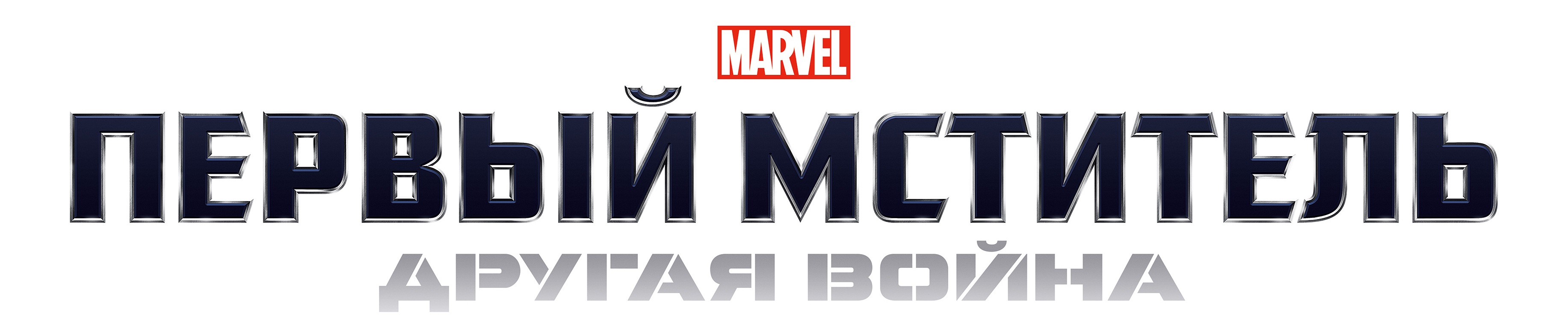 ПОДРОБНОСТИ СОЗДАНИЯ ФИЛЬМАКомпания MARVEL Studios представляет фильм «ПЕРВЫЙ МСТИТЕЛЬ: ДРУГАЯ ВОЙНА» – продолжение приключений Стива Роджерса, также известного под именем Капитан Америка. После успешного окончания миссии Мстителей в Нью-Йорке Стив Роджерс перебрался в Вашингтон и ведет тихую жизнь, стремясь по мере своих, отнюдь не скромных, сил сделать современный мир лучше.Когда его коллеги из организации Щ.И.Т. вновь оказываются объектом агрессии, сам Стив попадает в тенеты интриг и загадок, угрожающих всей планете. Капитан Америка объединяет силы с Наташей Романофф, известной под псевдонимом Черная Вдова. Вместе они пытаются раскрыть еще более масштабный заговор. Выяснив всю подноготную коварного плана, Капитан Америка и Черная Вдова заручаются поддержкой еще одного супергероя – Сокола. Впрочем, силы зла также не останутся беспомощными – героям противостоит новый опасный противник – Зимний Солдат.Фильм основан на одной из наиболее популярных серий комикса издательства MARVEL, впервые опубликованной в 1941 году – «Капитан Америка: Зимний Солдат». Роль Стива Роджерса, которого весь мир знает под именем Капитан Америка, вновь сыграл Крис Эванс (ПЕРВЫЙ МСТИТЕЛЬ; МСТИТЕЛИ). Компанию на съемочной площадке ему составили Скарлетт Йоханссон (МСТИТЕЛИ; ЖЕЛЕЗНЫЙ ЧЕЛОВЕК 2) в роли Наташи Романофф/Черной Вдовы, Себастьян Стэн (ПЕРВЫЙ МСТИТЕЛЬ; ЧЕРНЫЙ ЛЕБЕДЬ) в роли Баки Барнса/Зимнего Солдата, Энтони Маки (ПОВЕЛИТЕЛЬ БУРИ; МАЛЫШКА НА МИЛЛИОН) в роли Сэма Уилсона/Сокола, Коби Смолдерс (МСТИТЕЛИ; сериал «Как я встретил вашу маму») в роли агента Марии Хилл, Фрэнк Грилло (ЦЕЛЬ НОМЕР ОДИН) в роли Брока Рамлоу, Эмили ВанКэмп (ЗВОНОК 2; сериал «Месть») в роли агента 13, Хейли Этвелл (ПЕРВЫЙ МСТИТЕЛЬ) в роли Пегги Картер, обладатель премии «Оскар»® Роберт Редфорд (НЕ УГАСНЕТ НАДЕЖДА; ГРЯЗНЫЕ ИГРЫ) в роли одного из лидеров организации Щ.И.Т. Александра Пирса, и Сэмюэл Л. Джексон (МСТИТЕЛИ; ЖЕЛЕЗНЫЙ ЧЕЛОВЕК 2) в роли директора агентства Щ.И.Т. Ника Фьюри.Съемочную группу фильма MARVEL «ПЕРВЫЙ МСТИТЕЛЬ: ДРУГАЯ ВОЙНА» возглавили номинированные на премию «Эмми»® режиссеры Энтони и Джо Руссо. Сценарий написали Кристофер Маркус и Стивен МакФили. Продюсировать картину взялся президент MARVEL Studios Кевин Файги. Исполнительными продюсерами выступили Луис Д’Эспозито, Алан Файн, Виктория Алонсо, Майкл Грилло и Стэн Ли. В закадровую команду также вошли оператор Трент Опалок (ЭЛИЗИУМ: РАЙ НА ЗЕМЛЕ; РАЙОН №9), художник-постановщик Питер Венхам (МАЧО И БОТАН; ФОРСАЖ 5), монтажеры Джеффри Форд (МСТИТЕЛИ; ЖЕЛЕЗНЫЙ ЧЕЛОВЕК 3) и Мэттью Шмидт (МСТИТЕЛИ; ЖЕЛЕЗНЫЙ ЧЕЛОВЕК 3), а также трижды номинированная на премию «Оскар»® дизайнер костюмов Джудианна Маковски (ГОЛОДНЫЕ ИГРЫ; ГАРРИ ПОТТЕР И ФИЛОСОФСКИЙ КАМЕНЬ).БЬЮЩИЙ РЕКОРДЫ УСПЕХ ФИЛЬМОВ КИНЕМАТОГРАФИЧЕСКОЙ ВСЕЛЕННОЙ MARVELБеспрецедентный успех своих проектов Marvel Studios закрепила фильмами ТОР 2: ЦАРСТВО ТЬМЫ, который на текущий момент собрал в мировом прокате $639 млн, и ЖЕЛЕЗНЫЙ ЧЕЛОВЕК 3, который собрал в мире $1,2 млрд. Третья часть франшизы о Железном Человеке стала самой кассовой картиной 2013 года, как в американском, так и в международном прокате. В 2011 году MARVEL выпустила фильм МСТИТЕЛИ, который поставил рекорд по сборам в стартовый уикенд в североамериканском прокате, принеся продюсерам $207,4 млн. за три дня. Фильм бил рекорды, как в домашнем, так и в международном кинопрокате. МСТИТЕЛИ стали самым кассовым кинорелизом Disney и в Америке, и во всем мире, собрав в общей сложности $1,6 млрд., и заняли пятую строчку в списке фильмов Disney, побивших отметку в $1 млрд. в мировом прокате.Летом 2011 года были запущены  две франшизы MARVEL – ТОР с Крисом Хемсвортом и ПЕРВЫЙ МСТИТЕЛЬ с Крисом Эвансом. Оба фильма лидировали в прокате по результатам стартового уикенда и вместе собрали в мировом прокате более $800 млн. В 2010 году на экраны кинотеатров вышел фильм ЖЕЛЕЗНЫЙ ЧЕЛОВЕК 2 с Робертом Дауни-мл., Гвинет Пэлтроу, Доном Чиддлом, Скарлетт Йоханссон и Микки Рурком. Картина лидировала в домашнем прокате по результатам стартового уикенда, собрав $128,1 млн.Летом 2008 года MARVEL выпустила два блокбастера – ЖЕЛЕЗНЫЙ ЧЕЛОВЕК и НЕВЕРОЯТНЫЙ ХАЛК. ЖЕЛЕЗНЫЙ ЧЕЛОВЕК лидировал в прокате на протяжении двух недель подряд, собрав только в стартовый уикенд более $100 млн. Чуть позднее Тони Старк передал знамя лидера по кассовым сборам в стартовый уикенд своему зеленокожему коллеге.Президент Marvel Entertainment и продюсер фильма ПЕРВЫЙ МСТИТЕЛЬ: ДРУГАЯ ВОЙНА Кевин Файги объясняет беспрецедентный кассовый успех фильмов студии невероятной любовью, которую снискали персонажи Вселенной MARVEL. «Фильмы не утрачивают популярность со временем, поскольку мы всегда здраво оценивали желания зрителей, – говорит Файги. – Аудитория жаждет видеть, как свершается справедливость; как герой одерживает победу, даже если в чем-то уступает своему противнику. Больше всего в персонажах Вселенной MARVEL мне нравится то, что им никогда не бывает просто. Даже если у героев есть некие суперсилы или невероятные способности, зрителям важно видеть, что к звездам персонажам приходится продираться через тернии. К счастью, нам всегда удавалось найти способ воплотить эту концепцию в визуальном стиле так, чтобы это выглядело достаточно захватывающе и увлекательно. Ради этого стоило сменить любимый диван перед телевизором на кресло в кинотеатре. Любой мог насладиться картиной вместе с другими зрителями, находившимися в зале. Нам очень повезло, что Вселенную MARVEL населяют настолько удивительные персонажи, которых обожают армии фанатов».Один из президентов по производству MARVEL Луис Д’Эспозито добавляет, что было очень важно перекрещивать линии повествования в разных фильмах. Происходящее в одной картине должно было влиять на события в фильме совершенно иной франшизы Вселенной MARVEL. «Мы держали всю аудиторию в напряжении, ведь зрители знали – что бы ни произошло, скажем, в фильме ЖЕЛЕЗНЫЙ ЧЕЛОВЕК 3, это повлияет на развитие событий в картинах ПЕРВЫЙ МСТИТЕЛЬ: ДРУГАЯ ВОЙНА или ТОР 2: ЦАРСТВО ТЬМЫ, – объясняет Д’Эспозито. – А то, что происходило в этих фильмах, окажет воздействие на сюжет будущего фильма МСТИТЕЛИ 2. Это не всегда просто и иногда нужно подождать, чтобы получить дивиденды, но зритель всегда оценит наши усилия».ПЕРВЫЙ МСТИТЕЛЬ: КАПИТАН АМЕРИКАКапитан Америка (супергеройское альтер-эго юного патриота Стива Роджерса) был создан в 1941 году Джо Саймоном и Джеком Кирби. С тех пор комиксы с изображением героя разошлись тиражом более 210 миллионов копий по 70 странам мира. На обложке одного из первых изданий изображался Капитан Америка с американским флагом на груди, бьющий в челюсть Адольфа Гитлера. Разница между героем тех комиксов и персонажем, появляющимся в фильме ПЕРВЫЙ МСТИТЕЛЬ: ДРУГАЯ ВОЙНА, в сущности, небольшая.Один из создателей героя Джо Саймон говорит: «Внешность и поведение Капитана Америка во многом изменились с тех времен, когда мы только его придумали. Но все мы по-прежнему помним, кто он. Он – символ. Он – легенда».Стэн Ли возродил Капитана Америка, которого хотели заморозить практически сразу же после рождения героя. Ли считает, что Капитан – нестареющий персонаж, появление которого и в наши дни весьма оправданно. «Когда я устроился редактором в MARVEL, компания прекратила выпуск серии о Капитане Америка, – вспоминает исполнительный продюсер фильма. – Я заявил, что хочу вернуть этого героя читателям. Но на этот раз он будет чем-то большим, чем обычным громилой, разбирающимся с плохишами. Персонаж должен был быть чуть более глубоким».«Мы предложили погрузить Стива Роджерса в анабиоз в леднике на несколько десятилетий с тем, чтобы когда он проснулся, он чувствовал себя человеком из другого времени, – продолжает Стэн Ли. – Он не понимает прелесть рок-музыки, не понимает философию хиппи, и так далее. Персонаж никак не может вписаться в современное общество, в котором оказывается. Как только мы наделили героя этими проблемами, читатели начали лучше сопоставлять себя с героем. Было забавно наблюдать за тем, как развивается персонаж, становясь одним из самых популярных обитателей Вселенной MARVEL и героем одной из величайших франшиз в истории».Сценаристам не так-то просто было связать ниточки повествования, поскольку действие первого фильма происходило в 1940-е годы, а с того времени до наших дней утекло много воды. Продюсер Кевин Файги объяснил, как определялся вектор развития франшизы после успешного запуска фильма ПЕРВЫЙ МСТИТЕЛЬ.«Первый фильм о Капитане Америка практически полностью описывал лишь одну эпоху, – говорит Файги. – Лишь в финале есть маленький кусочек нашего с вами настоящего. Затем герой отправился на приключения вместе с МСТИТЕЛЯМИ; действие фильма происходило в наши дни. Железный человек всегда мог вернуться в Малибу к своей верной Пеппер Поттс. Тор метался между Асгардом и Джейн Фостер. В отличие от этих героев, Капитан Америка не мог вернуться к Пегги Картер, он прочно застрял в современном мире. Поэтому именно Капитан Америка стал связующей ниточкой с МСТИТЕЛЯМИ больше, чем любой другой герой, ведь Стив Роджерс по-прежнему пытается адаптироваться в современном мире. Он все еще работает с Ником Фьюри на агентство Щ.И.Т. и отлично справляется. Но чувствуется, что он отчаянно одинок. Мы отдали немалую часть сюжета истории о том, как Стив Роджерс ищет свое место под современным солнцем».За 70 лет вышло невероятное количество комиксов о Капитане Америка. Поэтому у сценаристов была масса вариантов развития событий для второго фильма. «Нам невероятно повезло в том, что приходится работать с персонажами, у которых за плечами несколько десятков лет и несколько тысяч самых удивительных историй, – говорит Д’Эспозито. – У нас было из чего выбрать, когда мы оказывались на очередном сюжетном перепутье при разработке сценария фильма. Мы не рассказывали слово в слово те же истории, которые описывались в комиксах. Но они вдохновляли нас, подстегивали наше воображение на создание новых удивительных историй, которые, как нам кажется, понравятся зрителям».РЕЖИССЕРЫ ВЫБРАНЫОдним из ключевых аспектов успеха фильмов MARVEL заключается в выборе талантливых режиссеров, способных снять картину в своем уникальном стиле. Съемки фильма ПЕРВЫЙ МСТИТЕЛЬ: ДРУГАЯ ВОЙНА руководство MARVEL решило доверить режиссерскому дуэту братьев Энтони и Джо Руссо.«На нашей встрече с братьями Руссо я уловил одно качество, которое позволило бы им не только снять фильм, но и улучшить одно из наших творений, – говорит продюсер Кевин Файги. – Им самим очень понравилась идея фильма в том виде, в каком мы его хотели видеть, – политическим триллером в стиле 70-х с более реалистичным супергероем и более жизненной историей. Они приняли эту установку и улучшили ее, сняв, как мне кажется, один из лучших боевиков из всех, когда бы то ни было снятых».Братья Руссо, выступавшие исполнительными продюсерами и режиссерами получивших множество наград телевизионных сериалов «Замедленное развитие» и «Сообщество», были вне себя от счастья, получив приглашение во Вселенную MARVEL. Они были удивлены тем, что Кевин Файги искал режиссеров, далеких от жанра боевиков. «Кевину раз за разом удается практически немыслимое, это не может не удивлять, – говорит Энтони. – Ему нравится привлекать к работе свежие силы, воодушевляя режиссеров на поиск новых поворотов в избитом, казалось бы, материале».Братьям Руссо пришлось немало поработать, чтобы принять знамя франшизы. Но Джо Руссо отзывается об этой подготовке с благодарностью. «Это было очень полезно и познавательно, – говорит он. – Это помогло нам сконцентрироваться на материале. Всерьез задуматься о том, с чем мы начинаем работать. Во время одной из встреч с представителями MARVEL мы показали массу видеороликов – настоящие автомобильные погони, демонстрация боевого стиля крав-мага, тренировочные лагеря бойцов отрядов специального назначения. Мы хотели как можно ближе свести фантастический и реальный миры».«Погоня за реалистичностью» стала немаловажной частью работы над фильмом для братьев Руссо, поскольку тональность фильма определялась, как «политический триллер 1970-х». «Невозможно представить триллер без интриги, а интригу – без эмоциональности, – объясняет Джо. – Накал страстей должен быть естествен, особенно в политическом триллере. Только в этом случае зрители смогут погрузиться в повествование, пересев на краешки кресел. В противном случае связь со зрителем можно утратить вовсе. Надо постоянно добиваться того, чтобы зрителю не было наплевать на то, что происходит на экране».Братья Руссо решили снимать фильм на портативную камеру, эта техника также добавила фильму реалистичности. «Для нас вопрос использования портативной камеры был философским, – говорит Джо. – Нам нужно было рассказывать историю. Мы хотели, чтобы зрители чувствовали себя участниками событий, опять же для того, чтобы поднять ставки и увеличить накал. Еще одно преимущество портативной камеры состоит в том, что ты следуешь за камерой по мере того, как развивается ситуация в кадре. Можно проследить за тем, как кулак летит в челюсть, а затем посмотреть на человека, который нанес удар. Нам хотелось сделать так, чтобы динамичные сцены были четкими и понятными. И решили, что портативная камера будет предоставлять достаточную свободу действий, чтобы следовать за событиями. Во всяком случае, куда большую свободу, чем закрепленная на штативе камера».«Отличительной особенностью «киноправды» является ограниченный кругозор, – добавляет Энтони. – Даже сами ракурсы говорят о реалистичности происходящего в кадре».Для фильма ПЕРВЫЙ МСТИТЕЛЬ: ДРУГАЯ ВОЙНА отлично подошел реалистичный стиль повествования – это отчасти триллер, отчасти приключенческий фильм. «Эта картина является в сущности симбиозом двух фильмов, – объясняет Джо Руссо. – До середины фильма – это настоящий триллер. Когда заговор раскрыт и цель Капитана Америка становится ясной, начинаются приключения. Мы очень четко отслеживали эту градацию во время подготовительной фазы. Мы понимали, что компонент триллера позволил нам погрузиться в реализм, основанный на характерах персонажей. Но мы также не забывали, что во второй половине картина превратится в фильм Вселенной MARVEL. Тогда придет время показать масштаб и динамику, которыми славятся фильмы студии».«Сама природа триллеров вынуждала нас действовать более осмотрительно и камерно, чем в приключенческом жанре, – говорит Джо. – Повороты сюжета триллеров основаны на особенностях характеров персонажей. В нашем случае пришлось столкнуться с непростыми взаимоотношениями Капитана и Фьюри, неоднозначной связью Капитана и Наташи. Все эти узелки распутывались, когда начиналась вторая половина фильма, когда у всех героев появлялась единая цель. Мы надеялись, что посадили семена яблок раздора правильно, чтобы когда настал черед приключенческой составляющей, зрители были достаточно заинтригованы и готовы отправиться в захватывающее путешествие на оставшиеся 30 минут фильма».«Забавно пытаться сочетать два жанра, которые кажутся несопоставимыми, – отмечает Энтони. – Мы чувствовали себя учеными, которые пытаются скрестить два вида, при этом сами с трудом представляли, что из этого может получиться. Триллер и приключения. Реалистичность портативной камеры и масштабные съемки во второй половине фильма. Сочетание несопоставимого стало локомотивом нашего творческого дуэта – от сериала «Замедленное развитие» до сериала «Сообщество». Мы – страстные экспериментаторы».Идея съемок фильма с персонажами, которые уже были разработаны другими режиссерами, нисколько не обескуражила братьев Руссо. «Это было несложно по нескольким причинам, – объясняет Энтони. – Во-первых, мы много работали для телевидения. А там считается в порядке вещей принимать и передавать проекты с разными историями и разными персонажами, которые уже были придуманы кем-то до тебя. Во-вторых, в кадре у нас работали невероятные люди и талантливейшие актеры. Мы легко и быстро поладили, много говорили о том, что мы делали в прошлом и какими новыми красками собираемся окрасить франшизу в будущем».«В первом фильме любой франшизы представляются герои, во втором фильме герои оказываются в затруднительной ситуации, – добавляет Джо Руссо. – Эта картина куда жестче, чем любой другой фильм MARVEL. Поэтому мы стремились сделать что-то новое. Мы считали своим долгом вписать свою страницу в книгу Вселенной MARVEL, которую впоследствии можно было бы использовать для перехода к фазе №2».Крис Эванс о режиссерах говорит: «Они отлично поработали на съемках фильма; ни один другой фильм MARVEL не похож на тот, который мы сняли. Большая часть фильма снималась «с плеча», а это, согласитесь, не вполне обычный подход для съемки картины о супергероях. Сюжет больше похож на политический триллер, однако снимали его в уникальном стиле».Роберту Редфорду импонировала чувственность Энтони и Джо Руссо. «Они относились к нам очень уважительно, но и «пленных не брали», – рассказывает актер. – Они четко понимали, чего хотят от нас добиться, и помогали нам, в чем только могли. Мне это нравится. У них было собственное видение фильма. Я всегда отдаю должное режиссерам, которые знают, что делают и прикладывают к этому все силы».Для Энтони Маки работа с режиссерским дуэтом стала неоценимым опытом. «Они владеют актерским словарем, что встречается не так уж часто, – объясняет Маки. – Они действительно умеют общаться с актерами, разбивать сцену на части и объяснять мотивы поведения персонажа в тех или иных случаях. Не всем режиссерам это под силу».РАБОТА НАД СЮЖЕТОМКевин Файги объяснил, почему его привлек сюжет о Зимнем Солдате. «История о Зимнем Солдате, которую написал Эд Брубейкер, стала одной из самых увлекательных в сонме сюжетов о Капитане Америка за последние 20 лет, – считает продюсер. – Она оказала свое воздействие на тональность и структуру первого фильма о Капитане Америка. Мы чувствовали, что пришло время сделать Зимнего Солдата одним из главных действующих лиц франшизы».Брубейкер познакомился с Зимним Солдатом еще в детстве. «В свои восемь лет я уже четыре года читал комиксы и знал чуть ли не наизусть все выпуски о Капитане Америка, начиная с №100, – вспоминает Брубейкер. – Я всегда думал, что должен быть выпуск №99, в котором Капитана Америка и Баки взрывает Барон Земо, и Баки погибает. А когда я впервые оказался на выставке Comic Con в Сан-Диего, выяснил, что на самом деле этого не произошло. Просто Стэн Ли и Джек Кирби решили не возвращать к жизни Баки, реанимировав только Капитана Америка. Я был большим поклонником Баки и подумал: «Если я когда-нибудь буду рисовать комикс о Капитане Америка, обязательно верну Баки к жизни».Когда пришло время приниматься за сценарий, продюсеры поручили это непростое задание Кристоферу Маркусу и Стивену МакФили, новичкам во франшизе ПЕРВЫЙ МСТИТЕЛЬ. О сценарном дуэте Файги говорит: «Они просто великолепны, потому что отлично разбираются в комиксах. Кроме того, они удивительно талантливы и обладают невероятным стилем. Они одной ногой стоят в реальном мире, другой – в мире героев комиксов. Особенно хорошо они знакомы с Зимним Солдатом, именно то, что мы искали. Мы хотели, чтобы наш фильм увлек обе группы зрителей – и реалистов, и фантазеров. Впрочем, мы стремимся к этому в каждом нашем фильме – сделать его одинаково интересным и фанатам жанра, и людям, которые о супергероях слыхом не слыхивали».Для сценаристов окунуться в мир Стива Роджерса было не так просто, но увлекательно. «Нам всегда нравился Зимний Солдат, – рассказывает Кристофер Маркус. Во-первых, он невероятно крут. А во-вторых, он является важным звеном, связывающим прошлое и настоящее. На начальных этапах работы над сценарием продюсеры предпочитали отмалчиваться, поскольку хотели сохранить персонаж для третьего фильма, а то и для четвертого. Поэтому изначально мы написали совершенно другой сценарий без Зимнего Солдата. Он был неплох, но в нем не было эмоциональной мощи, которую привнес Зимний Солдат. Мы понимали, что можем рассказать потрясающую историю, но не рассказывали ее в силу определенных обстоятельств. Наконец к нам пришел Кевин Файги и дал добро на ввод в сюжет Зимнего Солдата».«Зимний Солдат является антиподом Капитана Америка, – считает Стивен МакФили. – Стив Роджерс проспал 70 лет. Зимний Солдат в это время оттачивал свои навыки в убийстве людей. Один представляет правительство, другой все 70 лет низлагал правительства, убивал президентов, убирал с мировой арены важных политических деятелей».Как и в первом фильме, в сиквел сценаристы ввели множество эмоциональных и колоритных персонажей. «К нашему счастью, сюжеты обоих сценариев фильмов о Капитане Америка сами по себе подходили к эмоциональным финалам, – говорит МакФили. – В первом фильме Стив Роджерс жертвует собой во имя всеобщего блага, и именно благодаря этому акту самоотречения знакомится с Пегги Картер. Мне кажется, этот ситуационный поворот тронул струны сердец зрителей, которые ни один фильм о супергероях ранее задеть не мог. В этом фильме Капитан сталкивается с дилеммой, пытаясь спасти своих друзей, так что на него вновь делалась большая ставка».То, что режиссерам Энтони и Джо Руссо ранее не приходилось работать с описываемыми в сюжете героями, лишь упрощало работу сценаристам. «События фильма ПЕРВЫЙ МСТИТЕЛЬ происходили в 40-е годы прошлого века, а в финале герой просыпается, спустя 70 лет, – говорит Джо Руссо. – Не припомню, описывалась ли такая ситуация в кино раньше. Однако этот парадокс позволил называть фильм уникальным в пантеоне сиквелов за последние 20-30 лет. Работая над сценарием, мы оценили то, что нам не пришлось по 40 минут пытаться узнать все о персонаже и продумать его путь к той точке, когда он становится полноправным героем. Мы смогли сразу же приступить к обсуждению текущего состояния персонажа, его эмоций и переживаний. Мне кажется, что глубины сценарию существенно добавили именно эмоциональные метаморфозы Стива Роджерса. Кроме того, он более или менее приспособился к современному миру и стал напоминать современного солдата».«Мы прикидывали, что будет, если взять солдата времен Второй Мировой, сделать его в десять раз сильнее и перебросить его в наш современный мир, – добавляет Энтони Руссо. – Капитан Америка работает на агентство Щ.И.Т., которое в принципе является прототипом ЦРУ. Сценаристы сотворили невозможное, тщательно и динамично описав конфликт главных героев. Сценарий получился очень элегантным, а развитие истории плавным и гармоничным».Со времени событий, описанных в фильме МСТИТЕЛИ, прошло два года. Стив Роджерс практически свыкся с современным миром, но эмоциональные нестыковки по-прежнему становятся причиной конфликтов. «Самое захватывающее в фильме отнюдь не то, как герой разбирается в достижениях научно-технического прогресса – с этим мы разобрались довольно безболезненно, поскольку сочли, что это не самая интересная составляющая характера героя, – говорит Джо. – Куда интереснее было психологическое состояние человека, которого выдернули из великого поколения и переместили в поколение наше. Интересен был конфликт внутри человека, осознание культурного упадка, прогрессирующего в наше время. Маркус и МакФили отлично прописали это противоречивое чувство в сценарии и то, как на эти метаморфозы смотрит Капитан Америка».КАСТИНГ АКТЕРОВВ то время как сценаристы Кристофер Маркус и Стивен МакФили вносили финальные правки в свое творение, братья Руссо взялись за отбор актеров на роли в фильме. Амплуа Капитана Америка не обсуждалось – роль Стива Роджерса вновь доверили сыграть Крису Эвансу. «Действие нашего фильма начинается некоторое время спустя после событий, описанных в МСТИТЕЛЯХ, – говорит Энтони Руссо. – Так что у Стива Роджерса было время, чтобы подготовиться к новым приключениям. Величайший солдат в мире увольняется из армии США и начинает работать в организации Щ.И.Т. Роджерс оказывается в весьма щекотливой ситуации. Щ.И.Т. – секретная шпионская организация, занимающаяся темными делишками, а Капитану такая работа в новинку».Крис Эванс считает, что реалистичная и жесткая тональность фильма позволила ему раскрыть силу и уязвимость героя. «Капитан Америка не умеет летать или метать молнии; его оружие – кулаки и ноги, – объясняет Эванс. – Подобный боевой стиль развязывает руки сценаристам, позволяя добиться потрясающей реалистичности, а это невероятно круто. Прочитав сценарий, я решил, что должен получиться один из самых зрелищных и жестких фильмов о супергероях. Большинство подобных фильмов кажутся излишне глянцевыми».«Стив Роджерс оказывается запертым в нашем современном мире, – продолжает Эванс. – Все, кого он знал, умерли, и многого он пока не в силах понять и осознать. Я пытался показать, что Капитану Америка в такой ситуации жутко одиноко, поскольку все знают, кто он такой, а он сам никого вокруг не знает. Не удивительно, что при таком раскладе он предпочитает никому не доверять, а если уж доверять, то проверять».Об Эвансе, который вновь примерил костюм Капитана Америка, Кевин Файги говорит: «Крис Эванс – феноменальный актер. Он буквально вжился в эту роль и передает все тонкости и нюансы характера своего героя исподволь. Ему удается показать все душевные переживания парня, который всегда знал, кто друг и кто враг, и которому теперь приходится очень не сладко».«Крис Эванс – один из самых одаренных актеров из всех, с кем мне доводилось работать, – признается Джо Руссо. – Он постоянно самосовершенствуется, это существенно облегчает работу. Кроме того, он стремится играть предельно реалистично, что тоже не может не радовать. Самое сложное в характере Стива Роджерса (хотя Крису это удалось передать на удивление легко и непринужденно) – сочетание мужественности и этичности. Персонаж Криса очень сложен. Стив в его исполнении ищет днем с огнем простейшие, как ему кажется, проявления порядочности в современном мире, но не может их найти. Герой, кажется, запутался и сбился с пути, но при этом не утратил железную хватку и целеустремленность».Крис Эванс столь же восторженно отзывается о режиссерах, которые впечатлили его своим знанием комиксов и необычным подходом к съемочному процессу. «Они действительно любят комиксы, что, как мне кажется, пошло только на пользу фильму, – говорит актер. – Кроме того, у них буквально энциклопедические познания в этой области. Когда мы отсматривали материал на мониторах, они проводили аналогии с другими фильмами, если какой-то кадр им что-то напоминал. Эти парни разбираются в кинематографе, нас всех это успокаивало».Стиву Роджерсу частенько приходится встречаться с Ником Фьюри, которого играет Сэмюэл Л. Джексон. На правах директора агентства Щ.И.Т. он выступает миротворцем в современном мире и прошел через многое со времени событий, описанных в фильме МСТИТЕЛИ. «Ник Фьюри вернулся в родные пенаты и занят реорганизацией штаб-квартиры агентства, – говорит Сэмуэл Л. Джексон. – Он старается сделать современный мир более безопасным и помочь Стиву Роджерсу найти свое место в XXI веке. Ник вполне доволен тем, как завершилась операция Мстителей в Нью-Йорке – ему удалось убедить Совет по Мировой Безопасности в том, что супергерои могут помочь добиться мира во всем мире».«Стив Роджерс понятия не имеет, ни как мы ведем дела в агентстве Щ.И.Т., ни как правительство внедрилось в жизни простых граждан, ни как были попраны практически все известные свободы, – продолжает Джексон. – Поэтому периодически у него случаются откровения».«Ник Фьюри оказывается в таком положении, в котором рано или поздно оказывается любой руководитель секретной организации – ему приходится беспокоиться о мире во всем мире, но при этом лгать людям и защищать их помимо их воли, – объясняет Джо Руссо. – В начале фильма он говорит, что его мотивировало нападение на Нью-Йорк. Теперь же он хочет защищать мир, нанося превентивные удары. Новые угрозы не заставляют себя долго ждать, и Фьюри чувствует, что обязан использовать новое оружие для подавления этих угроз».Нику Фьюри нелегко заслужить доверие Стива Роджерса, и они часто спорят, оказываясь по разные стороны баррикад. «Стив Роджерс ведет себя с директором Фьюри несколько вызывающе, – говорит Сэмуэл Л. Джексон. – Ник считает, что Стив может нецелесообразно расходовать собственный потенциал, и внимательно наблюдает за деятельностью героя. Стив Роджерс, в свою очередь, пытается балансировать между правительством, его собственным местом в этом правительстве и окружающим чуждым ему миром, частью которого он стал».Файги считает, что этот фильм станет кульминационным в карьере Сэма Джексона. «Мы его видели в образе Ника Фьюри уже не раз и не два, – говорит продюсер. – В этом фильме ПЕРВЫЙ МСТИТЕЛЬ: ДРУГАЯ ВОЙНА он раскрылся в своей роли, как никогда ранее. Зрители увидят, насколько сложно занимать пост директора такого агентства, как Щ.И.Т. Отрадно видеть, как актер справляется с одной ролью на протяжении весьма внушительного срока, не пытаясь ее подмять под себя». «Во многом именно благодаря Нику Фьюри история движется вперед, – продолжает Файги. – Он часто остается за кадром, раздавая поручения и строя планы. Однако в этом фильме персонаж раскроется со всех сторон. Ему придется оправдываться за все поступки Стива Роджерса. У этих двоих философские расхождения во взглядах, но по ходу развития сюжета зрители обязательно заметят, как меняется Стив под воздействием Ника. Впрочем, куда важнее, как сам Ник будет меняться не без помощи Стива».Самому Сэмуэлу Л. Джексону доставляло истинное удовольствие надевать длинный черный плащ и наглазную повязку Ника Фьюри. «Мне нравится возвращаться в этот мир, наносить шрам на лицо и становиться Ником Фьюри, – признается актер. – Он – настоящий патриот, но у него свой, слишком уж прогрессивный взгляд на то, как нужно защищать страну. Он собрал вокруг себя команду, которой научился доверять, а они, в свою очередь, научились доверять ему. Его организаторские навыки безупречны. Всегда приятно играть такого героя».Еще одним знакомым Стиву Роджерсу лицом в агентстве Щ.И.Т. становится Наташа Романофф, известная под псевдонимом Черная Вдова. Наташа – верная боевая подруга Стива Роджерса; она помогает ему свыкнуться с новой ролью. «С первой встречи Наташи и Стива прошло уже несколько лет, – рассказывает Скарлетт Йоханссон. – За это время они успели выполнить несколько миссий вместе. У них был шанс узнать друг друга получше, и их общение приобрело более неформальный характер. Не скрою, мне по душе такая динамика – их дружба представляется мне более интересной, чем возможный роман».«У Наташи исключительная сила воли, это очень внимательная и умная женщина, – продолжает актриса. – Но никто не может с уверенностью сказать, способна ли она на романтические чувства. Ведь у нее большие проблемы с доверием, и вообще мысли о бойфренде находятся у нее на последнем месте. Без сомнения, Стив Роджерс – привлекательный парень. Но мне кажется, что Наташа пока учится просто быть самой собой (кем бы она ни была). Она только начинает понимать, что ее дружба со Стивом Роджерсом стала катализатором ее способности к рефлексии и самопознанию».Эванс давно дружит с Йоханссон в реальной жизни. Тем проще было актерам играть дружбу их героев перед камерой. «Мы со Скарлетт знакомы вот уже десять лет, – говорит актер. – Она мне как сестра. Мы снимались вместе в четырех фильмах, и могу с уверенностью сказать – очень здорово дружить с кем-то за кадром, потому что это сказывается и во время съемки. Капитан Америка и Черная Вдова – персонажи с очень разными характерами. Ее моральные устои весьма сомнительны, а Капитан – настоящий бойскаут. Она зарабатывает на жизнь ложью, а он не может соврать, даже если пытается. Но в определенный момент они оказываются в ситуации, когда не могут доверять буквально никому, кроме друг друга. В этот момент зарождается их весьма интересная дружба. Интересная потому, что они вынуждены доверять тому, кого практически не знают».Сэмуэл Л. Джексон соглашается со своим коллегой в отношении характера Черной Вдовы. «Наташа делает то, на что Стив Роджерс попросту не способен, – считает Джексон. – Наташа не задает лишних вопросов. Она просто выполняет приказы. Нет той черты, через которую она не готова была бы перешагнуть, если на то будет распоряжение Фьюри и агентства Щ.И.Т. Отношения Наташи и Ника Фьюри нельзя назвать тривиальными. Они были вместе во многих заварушках, и он знает о ней намного больше, чем о ком бы то ни было еще. В этом фильме их дружба пройдет сложное испытание».Йоханссон фильм предоставил возможность раскрыть тайны прошлого своей героини, которое лишь вскользь открывалось в фильмах ЖЕЛЕЗНЫЙ ЧЕЛОВЕК 2 и МСТИТЕЛИ. «Мы продолжили гнуть свою линию, лишь на чуть-чуть приоткрывая завесу таинственности, намекая зрителям о том, откуда она и как жила раньше, – интригует Йоханссон. – Конечно, ее прошлое не может не быть интересным. Но куда более интересно ее будущее. Она через многое прошла, побывала в самых ужасных переделках. Пройдя через такое, любой человек рано или поздно начинает задумываться о том, как он живет, и понимать суть термина «гуманность»».О чувствах, которые связывают Черную Вдову и Капитана Америка, Джо Россо говорит: «Черная Вдова – очень интересная и разноплановая героиня. Сталкивая ее с Капитаном Америка, мы получили союз самых невероятных расцветок. Капитан ставит перед собой совершенно конкретные цели, которых добивается, несмотря ни на что. Все усложняется, когда появляется другой персонаж с аналогичными целями и Капитану приходится работать с ним сообща. Скарлетт и Крис отлично ладят, поскольку снимались вместе в нескольких фильмах ранее. Они феноменально чувствуют друг друга и отлично сыграли свои роли. Немалая толика успеха зиждилась в сложности их героев и в том, насколько контрастировали их персонажи. Один всеми силами отстаивал истину, другая чуралась ее всеми фибрами души».«Мы не могли отказать себе в удовольствии свести этих героев вместе, – добавляет Энтони. – Особенно учитывая то, что Капитан руководствуется жесткими моральными принципами, а Черная Вдова – профессиональная лгунья. Они как лед и пламень. Они оказываются в ситуации, когда вынуждены довериться и защищать друг друга. Сцена стала очень драматичной, учитывая характеры персонажей».Роли в картинах MARVEL получали многие именитые актеры. Фильм ПЕРВЫЙ МСТИТЕЛЬ: ДРУГАЯ ВОЙНА стал достойным продолжателем этой доброй традиции. Роль высокопоставленного государственного чиновника Александра Пирса продюсеры предложили сыграть обладателю премии «Оскар»© Роберту Редфорду.Приглашение во Вселенную MARVEL напомнило Редфорду о детстве. «Когда я был совсем маленьким, я читал комиксы и представлял, что сражаюсь с Капитаном Марвелом, – улыбается актер. – Я обожал комиксы, но мои родители были категорически против них – они хотели, чтобы я читал что-то более «содержательное». Поэтому я запирался в туалете с фонариком, чтобы прочитать очередной выпуск любимого комикса. Эти брошюры стали неотъемлемой частью моего детства. Теперь я понимаю, почему анимация и короткие рассказы так любимы молодежью. Мне кажется, что именно любовь к комиксам помогла мне полюбить и оценить настоящую литературу».«Персонажу Александра Пирса было уделено куда меньше внимания в оригинальном сценарии, – вспоминает Джо Руссо. – Когда мы взялись за работу над сценарием, стало ясно, что нам потребуется актер с огромным потенциалом для этой роли. Мы с братом выросли на триллерах 70-х поэтому искали кого-то типа Роберта Редфорда в фильме ТРИ ДНЯ КОНДОРА. Именно в этой картине мы черпали вдохновение, когда приступали к работе над фильмом ПЕРВЫЙ МСТИТЕЛЬ: ДРУГАЯ ВОЙНА. Роберт – выдающийся актер нашего времени и один из самых интересных людей, с которыми меня сводила судьба».Энтони Руссо добавляет: «У Редфорда были великолепные идеи относительно его роли. Он имеет некоторое отношение к политике и тщательно отбирал материал, который его, как политика, мог бы заинтересовать. Несмотря на то, что главный герой истории – великий супергерой, Роберту удавалось привлекать внимание к неким общим темам, к положению в мире. Александр Пирс – глава Совета Всемирной Безопасности и близкий друг Ника Фьюри. Более того, он – наставник Ника. Пирс понимает бюрократов, как никто другой на планете. Он пытается помочь Капитану свыкнуться с устройством современного мира».О Пирсе Редфорд говорит: «Моему персонажу Александру Пирсу отведено небольшое количество экранного времени, но, как мне кажется, роль он играет весьма важную. В этом парне есть какая-то загадочность, о которой сначала и не подозреваешь. Мне это нравится. Мне нравится, когда не все карты раскрываются в первой половине фильма. Когда все всплывает на поверхность, это влияет на весь сюжет, влияет на Ника Фьюри. Кроме того, мне очень импонировало, что мой персонаж и Фьюри поистине близки. Зрители должны купиться на это. Сыграть это было не так просто, но мне такие сложности нравятся».Об отношениях Ника Фьюри и Александра Пирса Джексон говорит: «Они были друзьями целую вечность. Фьюри знает Пирса и доверяет ему. В деле защиты страны от угрозы они мыслят в одном направлении».Две голливудские звезды впервые встретились на одной съемочной площадке. Для обоих опыт оказался бесценным. «Мне нравится Сэм, – говорит Редфорд. – Он – отличный актер. Он снялся во множестве фильмов и способен продемонстрировать самые разнообразные эмоции. Это просто невероятно».Сэмуэл Л. Джексон возвращает комплимент: «Я следил за карьерой Роберта Редфорда довольно долгое время. На некоторые из его фильмов я прослушивался, несколько раз упускал возможность поработать с ним. Так что теперь я рад тому, как все сложилось. Я, наконец, смог поработать с человеком, которым восхищался много лет».Встреча с Робертом Редфордом стала неожиданным и приятным сюрпризом для Скарлетт Йоханссон, которая снималась с ним в фильме ЗАКЛИНАТЕЛЬ ЛОШАДЕЙ, когда ей было всего 12 лет. «Я долго не могла поверить в то, что мы вместе снимаемся в фильме MARVEL в совершенно других амплуа, – говорит актриса. – Это было, как тогда, в детстве. Я словно вернулась на машине времени на 15 лет назад. Он работал столько же, сколько и мы все, выдавая длиннющие монологи, которые он запоминал чуть ли не с листа. Могло показаться, что он играл роль Александра Пирса уже много лет подряд».О работе с Редфордом режиссерский дуэт отзывается, как о «мечте и пике карьеры». Энтони Руссо говорит: «Пирс – очень непростой персонаж. Нам очень повезло, что Роберт Редфорд согласился на эту роль. Мы видели, что когда Пирс что-то говорит, это не подвергается сомнению, потому что сказано губами Редфорда. Это было очень важно с точки зрения общей канвы повествования и сделало фильм еще более эмоциональным и драматичным».Пока Александр Пирс и Ник Фьюри стараются поддерживать мир на планете, появляется новая угроза, которую будет не так просто нейтрализовать, – Зимний Солдат, супервоин и величайший киллер на всей Земле. «Зимний Солдат считается наемником-призраком, профессиональным убийцей, редко попадающим в поле зрения оперативных и разведывательных организаций мира, – объясняет режиссер Джо Руссо. – За 60 лет удалось получить всего несколько размытых фотографий этого убийцы. Остается теряться в догадках, как ему удалось так долго оставаться инкогнито».Себастьян Стэн считает, что перевоплощение его героя в Зимнего Солдата пойдет на пользу всей франшизе и популяризации истории о Капитане Америка. О предыстории своего героя Стэн рассказывает: «Русские нашли Баки Барнса и решили, что американский солдат станет идеальным оружием, способным выявить уязвимые места в обороне Стива Роджерса. Я всегда с замиранием сердца следил за судьбой Зимнего Солдата и был несказанно рад возможности сыграть этого сложного персонажа».«Себастьян Стэн играет диаметрально противоположную роль по сравнению с той, которую играл в фильме ПЕРВЫЙ МСТИТЕЛЬ, – говорит Кевин Файги. – Невероятно видеть, насколько разноплановым может быть актер. Черпая вдохновение в комиксе Эда Брубейкера, Себастьян смог перевоплотиться из безбашенного добряка Баки в коварного Зимнего Солдата».Энтони Руссо отмечает, что демонстрация жестокости Зимнего Солдата была очень важна для закрепления взаимоотношений между ним и Капитаном Америка. «Капитан похож на Рокки, – объясняет режиссер. – У него есть четкие моральные принципы и целеустремленность. Он раскрывает весь свой потенциал лишь в 12-м раунде. Он побит, истекает кровью, спотыкается – сможет ли он в таком состоянии устоять на ногах? Именно в этот момент понимаешь, что в нем живет воля к победе. Мы решили, что раз уж главный негодяй – лучший друг героя, то надо сделать его настолько жестоким и агрессивным, насколько только возможно, чтобы бросить Капитану смертоносный вызов. Капитан Америка был настолько далек от победы, что когда мы оказались в зрительном зале, сами не могли вспомнить, получится у него одержать верх или нет. Зимний Солдат – очень трагичный и едва ли не симпатичный злодей. В нем осталась частичка добра, которая достойна того, чтобы за нее побороться. Однако видит эту частичку лишь один Капитан Америка».Зимний Солдат представляет смертельную угрозу для Ника Фьюри и всего агентства Щ.И.Т. Стиву Роджерсу приходится заручиться поддержкой еще одного супергероя – Сэма Уилсона, известного под псевдонимом Сокол, которого играет Энтони Маки. Для Сокола этот фильм станет кинематографическим дебютом. В распоряжение создателей фильма ПЕРВЫЙ МСТИТЕЛЬ: ДРУГАЯ ВОЙНА было передано множество накопленных за годы материалов, которые помогли подготовить выход героя на большие экраны.О роли Сэма Уилсона в фильме Энтони Руссо говорит: «Капитан Америка подозревает, что верхушка власти изъедена коррупцией. Его боссы мыслят полумерами, а ему самому не комфортна какая бы то ни было недосказанность. Затем он находит Сэма, человека, далекого от политики. Он может доверять этому ветерану, обладающему исключительными способностями и очень интересными технологиями».«Сценаристы отлично потрудились над характером Сэма Уилсона, – отмечает Энтони Маки. – В нем практически нет изъянов и пороков, на такого парня без опасения можно положиться. Он следует за Капитаном Америка во всех его приключениях, поскольку безоговорочно верит в него и в американскую мечту. Это многое о нем говорит».Описывая дружбу, которая связывает Стива Роджерса и Сэма Уилсона, Маки говорит: «Изначально Капитана и Сэма Уилсона связывает то, что оба они были на войне и вернулись домой живыми. Их обоих мучают угрызения совести за всех однополчан, которых они потеряли на полях сражений. Сэм работает в ветеранском центре. Он помогает солдатам, вернувшимся с войны, вновь обрести свое место на гражданке. Он приводит Капитана к себе на работу, чтобы тот увидел – он не один такой. Сэм может понять и сопереживать тому, через что прошел Капитан Америка, и они становятся друзьями именно на этой почве. Сэм восхищается Роджерсом; он восхищается легендой; он восхищается историями о Капитане Америка. Это восхищение впоследствии перерастает в крепкую дружбу».Для Криса Эванса личные взаимоотношения становятся необходимым балансом, облегчающим чашу весов, на которой лежит его супергеройское альтер-эго. «В подобных фильмах надо тщательно взвешивать каждый персонаж, – считает Крис Эванс. – Мой герой – парень, одетый в красно-бело-синий костюм. Ему приходится постоянно напоминать самому себе, кто он есть на самом деле, и ради чего он есть. Иначе вся его деятельность теряет смысл. Мне нравится то, какие отношения возникли между Стивом Роджерсом и Сэмом. Я склонен полагать, что они зиждились на доверии. Каждый из них был на передовой; каждый участвовал в сражениях и терял друзей».«Маки – очень честный актер, – говорит Джо Руссо. – Именно это нам в нем и нравится. Он удивительно гармонично смотрится в кадре. Мы хотели, чтобы Сокол стал частью команды Капитана Америка, а не «фрилансером». Для этого нам нужен был актер, который мог бы свободно играть с другими именитыми актерами в одном кадре. Нужен был кто-то, кто за короткое экранное время мог бы показать своего героя со всех сторон. Кроме того, нужен был человек, который понимал бы нашего главного героя; который мог бы бросить вызов Капитану Америка, когда того требовали обстоятельства, и мог бы поддержать Роджерса, когда тому нужна была поддержка».Еще одним новым персонажем франшизы стал агент Брок Рамлоу, который во многих миссиях и операциях агентства Щ.И.Т. выполняет функции «пушечного мяса». На эту роль продюсеры пригласили Фрэнка Грилло, который на удивление гармонично вошел в образ. «Фактически Брок Рамлоу – «морской котик», – рассказывает о своем персонаже Грилло. – Боец отряда специального назначения работает на агентство Щ.И.Т. и подключается в особо серьезных случаях. Когда Капитан Америка отправляется на задание, Брок прикрывает его тыл».Исполнительный продюсер Луис Д’Эспозито добавляет: «Работая над сценарием, мы всегда держим в подсознании историю целиком и спрашиваем себя: «Стоит ли делать из этого персонажа полноценного героя?» Если нет, мы ограничиваемся проходной ролью. Но если да, то у нас появляется шикарная возможность разнообразить франшизу для людей, знакомых с комиксами не понаслышке. Они знают, кто такой Брок Рамлоу, и хотят узнать, что произойдет с этим персонажем. Превратится ли он в персонаж, известный под псевдонимом «Череп-и-кости», и какова его дальнейшая судьба во франшизе? У Брока Рамлоу достаточно богатая история в комиксах. Фрэнк Грилло отлично подошел на эту роль и справился с непростой задачей».Агентство Щ.И.Т. также знакомит Стива Роджерса с Агентом 13. Роль очаровательного агента сыграла Эмили ВанКэмп. Для нее приглашение во Вселенную MARVEL стало абсолютно новым опытом в кинематографической карьере. «Честности ради надо сказать, что я не была большой фанаткой комиксов в детстве, – признается актриса. – Поэтому мне пришлось «наверстать упущенное», перечитав все комиксы о Капитане Америка. На самом деле читать их было достаточно забавно; я поняла, что MARVEL – настоящая Вселенная. Это просто невероятно».Коби Смолдерс возвращается в амплуа Марии Хилл, агента организации Щ.И.Т. и верной помощницы Ника Фьюри. Завершают список актеров, занятых в фильме ПЕРВЫЙ МСТИТЕЛЬ: ДРУГАЯ ВОЙНА, Хейли Этвелл в роли Пегги Картер, Тоби Джонс в роли доктора Арнима Зола, Максимилиано Эрнандез в роли агента организации Щ.И.Т. Джеспера Ситуэлла и Жорж Ст. Пьер в роли Бартока.СОВРЕМЕННЫЙ МИР АГЕНТСТВА Щ.И.Т. События фильма ПЕРВЫЙ МСТИТЕЛЬ: ДРУГАЯ ВОЙНА начинаются спустя два года после того, как специальный отряд Ника Фьюри «Мстители» уберег Нью-Йорк от инопланетного вторжения. Весь цивилизованный мир принял к сведению внепланетную угрозу. Захватчики наглядно доказали, что невероятные монстры и богоподобные существа могут запросто преодолеть миллиарды световых лет и постучать в вашу дверь. Более или менее привычным стало и существование супергероев. Жители Земли как никогда ранее нуждаются в защите, поэтому Щ.И.Т. расширяет сферы своей деятельности для обеспечения безопасности Земли.Продюсер Кевин Файги рассказывает о текущем статусе организации: «В финале фильма МСТИТЕЛИ Ник Фьюри открыто отказывается подчиняться приказу Совета Всемирной Безопасности, когда на Манхэттен посылают атомную ракету. К счастью, Железному Человеку удается перехватить ее и вывести за пределы нашей галактики через пространственный портал, так что Нику и агентству Щ.И.Т. удалось избежать гнева Совета. Улучив момент, Фьюри повысил наиболее приближенных к нему сотрудников агентства. Теперь они работают над программами, которые помогут обеспечить безопасность во всем мире».Штаб-квартира агентства Щ.И.Т. называется Трискелион. Зрители фильма ПЕРВЫЙ МСТИТЕЛЬ: ДРУГАЯ ВОЙНА увидят ее впервые за всю историю франшизы. Трискелион был возведен с нуля в Вашингтоне, на острове Теодора Рузвельта, и стал самым массивным зданием в столице. В его стенах нашлось место не только для обширной базы оперативников организации Щ.И.Т., но и для Совета Всемирной Безопасности. Именно здесь работают Ник Фьюри и его агенты. Здесь же находится кабинет Александра Пирса, одного из представителей высшего командного состава агентства Щ.И.Т., также занимающего пост главы Совета Всемирной Безопасности.Появление Совета было вполне оправданно. Обстоятельства вынуждали агентство действовать крайне агрессивно, а практически безграничные возможности накладывали большую ответственность. Такая организация не должна была находиться в ведомстве какого-то одного государства. Поэтому деятельность агентства Щ.И.Т. регламентируется советом всех стран. Члены Совета Всемирной Безопасности встречаются при помощи технологии голографической видеоконференции, не покидая свои страны. Совещания проводятся в специально оборудованном зале в верхней части здания Трискелиона.На вооружении агентства Щ.И.Т. находится три усовершенствованные модели хеликэриэра. Они снабжены новыми репульсорными турбинами, разработанными Тони Старком, и теперь могут обходиться без посадок и дозаправок. Эти корабли, получившие название «хеликэриэры Проекта Озарение», были оснащены и более серьезным вооружением. Предпосылкой к этому нововведению стали орды пришельцев, атаковавших Нью-Йорк из портала. По результатам той операции Фьюри сделал немало выводов. Именно он настоял на том, чтобы огневая мощь кораблей была улучшена. Хеликэриэры Проекта Озарение снабжены более точной системой наведения на цель, которая получает информацию от системы спутников.Квинджеты с системой вертикального взлета и посадки, которые использовались Мстителями, также претерпели некоторые изменения. Квинджеты Проекта Озарение были выкрашены в черный цвет (в отличие от серых аналогов) и также получили усовершенствованную систему вооружения. Оригинальные корабли были спроектированы по большей части как транспортники. Учитывая повышенную скорость и улучшенный арсенал новых моделей, они вполне могли использоваться, как военные корабли.Новые технологии позволили определенным образом изменить и автомобиль директора агентства Щ.И.Т. Ника Фьюри. Была установлена система распознавания голосовых команд, которая, впрочем, по уровню искусственного интеллекта сильно уступала аналогичной системе Джарвиса, которую разработал Тони Старк. Тем не менее она позволяла Фьюри получать более детальную ситуационную информацию и более оперативно реагировать на угрозу. Фьюри мог без труда связываться со всеми агентами. Кроме того, автомобиль был серьезно укреплен металлическими пластинами и пуленепробиваемым стеклом. В такой крепости на колесах герой Джексона мог без опаски разъезжать по улицам Вашингтона.Бойцы группы УДАР, представленной в фильме ПЕРВЫЙ МСТИТЕЛЬ: ДРУГАЯ ВОЙНА, вооружены бесшумными энергетическими дубинками, способными обезвреживать противников тихо и эффективно. Длина дубинки составляет 45 сантиметров, однако она может телескопически удлиняться еще на 30 сантиметров. Такие отряды специального назначения, выполняют, как правило, секретные миссии; бойцам этих групп необходимо соответствующее снаряжение. Энергетические дубинки крепятся на поясе и совершенно не стесняют движения. В бою они превращаются в грозное оружие, по своему эффекту похожее на мощный шокер. Вооруженный дубинкой солдат способен моментально обезвредить противника, парализовав его.Поступив на службу в агентство Щ.И.Т., Стив Роджерс был вынужден всерьез задуматься над своим гардеробом. Колоритный красно-сине-белый костюм утратил свою актуальность; Капитану Америка нужна была форма, отвечающая требованиям маскировки. В результате его костюм был выкрашен в темно-синий цвет с незначительными элементами красного цвета по бокам. Звезда на груди стала серебряной, а не белой, как прежде. В новый костюм были вшиты пластины наподобие кевларовых, дающие Капитану Америка дополнительную защиту. Костюм стал пуленепробиваемым, а благодаря кольчужной ткани делала героя неуязвимым для ножевых ранений. Шлем Капитана Америка более не прикрывает уши героя и выкрашен в тон костюма. Кроме того, в шлем был встроен радиопередатчик.Щит Капитана Америка является таким же неотъемлемым атрибутом героя, как, скажем, молот Мьельнир для Тора. И, отправляясь на очередную секретную миссию, Стив Роджерс вынужден покрывать щит маскировочной сеткой, чтобы скрыть его яркую раскраску. В фильме ПЕРВЫЙ МСТИТЕЛЬ: ДРУГАЯ ВОЙНА Капитан Америка куда чаще мечет свой щит и в основном использует его, как оружие нападения, а не пассивной защиты. Агрессивному стилю ведения боя способствуют две рукоятки, впаянные в щит изнутри. Держась за них, Капитан Америка так ловко управляется со щитом, что это похоже на стиль восточного боевого искусства.Вообще стиль боя Стива Роджерса претерпел некоторые изменения. Изначально он дрался в полном соответствии с канонами школы рукопашного боя 1940-х годов. Теперь же герой существенно усовершенствовал свой стиль, включив в него элементы кунг-фу, смешанных единоборств, джиу-джитсу и крав-мага.Одним из фирменных девайсов Черной Вдовы является суперпрочная проволока. В фильме ПЕРВЫЙ МСТИТЕЛЬ: ДРУГАЯ ВОЙНА героиня использует ее в качестве лонжи. Проволоку Наташа прячет в своих перчатках, в которых помещается много других хитроумных приспособлений. Перчатки являются ее фирменным знаком, поэтому героиня практически никогда не расстается с ними. Гаджеты невероятно расширяют арсенал приемов, которые Наташа использует в бою.Сотовый телефон Черной Вдовы также обладает некоторыми недокументированными возможностями, позволяющими шпионке отслеживать приближающиеся ракеты и взламывать пароли. Общаться со своей хозяйкой телефон не умеет, но помогает ей быстро обрабатывать поступающую информацию.Фильм ПЕРВЫЙ МСТИТЕЛЬ: ДРУГАЯ ВОЙНА познакомит зрителей с новым супергероем Вселенной MARVEL – Соколом, одним из любимых персонажей фанатов комиксов с 1969 года. «Сокол» – псевдоним, который взял себе Сэм Уилсон. Он помогает Капитану Америка и Черной Вдове одолеть неприятелей, которые стремятся помешать торжеству мира во всем мире. По сценарию фильма Сокол не состоит в списках агентов организации Щ.И.Т., однако можете не сомневаться – Щ.И.Т. не проигнорирует его исключительные способности.Способности Сокола состоят в умении летать и парить при помощи специального костюма, который разрабатывался для специальных военных операций, требовавших повышенной скрытности при выполнении. Частью костюма является заплечный ракетный ранец, при помощи которого Сокол набирает высоту и скорость. Строение крыльев напоминает планерные. Когда Сэм продевает руки в крылья, он получает возможность управлять полетом. Когда Сокол маневрирует, по крайней мере, одна из его рук должна находиться в крыле. Чтобы глаза не слезились во время полетов на высокой скорости, Сокол надевает специальные очки.Сокол экипирован двумя миниатюрными пулеметами, которые спрятаны в двух контейнерах, укрепленных у героя на бедрах. Когда Сэм нажимает на контейнеры, активируется магнитный механизм и оружие «прыгает» ему в руку. Оказавшись в руке Сокола, пулеметы автоматически разбираются до боевого состояния. Герой может высвободить руку из крыла, выстрелить, а затем убрать пулемет обратно в «кобуру», просто нажав на контейнер.Крылья костюма Сокола выполнены из легчайшего полимера с примесью кевлара и не пробиваются пулями небольшого калибра. Кроме того, Сокол носит кевларовую рубашку с короткими рукавами и стандартные камуфляжные штаны. Одежда позволяет ему минимизировать вес, чтобы дольше оставаться в воздухе во время полета.Резюмируя, стоит сказать, что мир агентства Щ.И.Т. куда масштабнее и внушительнее, чем может показаться. Внимания заслуживают и многие другие машины, системы вооружения, приспособления и гаджеты, которые так полюбились фанатам во всем мире. Подобный арсенал не оставит равнодушными и зрителей фильма ПЕРВЫЙ МСТИТЕЛЬ: ДРУГАЯ ВОЙНА.КТО-ТО ХОЧЕТ ВЫЙТИ ИЗ ЭТОГО ЛИФТА? Съемки фильма ПЕРВЫЙ МСТИТЕЛЬ: ДРУГАЯ ВОЙНА начались 1 апреля 2013 года на студии Manhattan Beach Studios. Однако многие актеры начали готовиться к съемкам за несколько недель до первой команды «мотор». Дело в том, что в первые дни снималась захватывающая и довольно сложная сцена – Стив Роджерс атакован несколькими агентами в тесной кабине лифта. Динамичный поединок, вошедший в трейлер фильма, требовал от Криса Эванса внушительной подготовки. Ему пришлось провести немало часов в тренировочном зале, работая с постановщиками трюков и хореографами рукопашных схваток. Компанию ему составляли другие актеры, занятые в этой сцене.«Нам было очень важно, чтобы все актеры тщательно подготовились к съемкам в фильме, – говорит Энтони Руссо. – Мы хотели, чтобы у зрителей не осталось сомнений – дерутся настоящие актеры, а не их дублеры. Вообще зритель любит чувствовать энергетику грамотно поставленного поединка».«Поэтому многим актерам пришлось выкладываться по полной программе в тренировочном зале, – продолжает развивать мысль брата Джо Руссо. – Многие из них тренировались по несколько недель, отрабатывая ту или иную комбинацию. Так что в большинстве сцен с трюками и драками зрители увидят настоящих актеров. С ними работала замечательная команда каскадеров, и, разумеется, когда события на съемочной площадке накалялись, на помощь актерам приходили дублеры».Крис Эванс хотел преобразить и осовременить боевой стиль Капитана Америка. Для этого ему пришлось тренироваться по интенсивному курсу. «Мы все сошлись во мнении, что Капитану Америка необходимо улучшить свой боевой стиль, – говорит Крис Эванс. – В первом фильме он получил невероятную силу, ловкость и мужество, но отточить навыки рукопашного боя попросту не успел. В фильме МСТИТЕЛИ появилось множество новых персонажей со своими способностями и непростыми взаимоотношениями – мы не могли позволить себе тратить экранное время на описание тренировок отдельного персонажа. В этом же фильме мы, наконец, покажем, как продвинулся Капитан в своем обучении рукопашному бою и какими техниками он овладел».Описывая динамичные сцены поединков в фильме, Эванс говорит, что боевой стиль его героя стал более «акробатическим», требовавшим от актера абсолютной свободы перемещения. «Мы с братьями Руссо решили, что я должен начать с гимнастики, – говорит актер. – Эти занятия очень помогли мне. Результат не заставил себя ждать, особенно в сценах с перестрелками, таких, как сражение в лифте».Режиссер Джо Руссо вспоминает о масштабной батальной сцене на корабле «Лемурианская Звезда» в начале фильма, когда Капитан Америка впервые демонстрирует свой улучшенный боевой стиль: «Вы непременно заметите, что со времени событий МСТИТЕЛЕЙ Капитан Америка тренировался современным приемам рукопашного боя. В его программу обучения входила техника крав-мага, реального боевого стиля, разработанного для нейтрализации противника в замкнутом помещении. В фильме есть один момент, который мне особенно нравится. Капитан Америка отбирает нож у одного из нападающих и бросает его в другого. Нож попадает в руку, которую головорез тянет к тревожной кнопке. Использование оружия нападающего против него самого – в этом состоит ключевой аспект техники крав-мага».Энтони Руссо добавляет, что было очень важно, чтобы Капитан научился иначе пользоваться своим щитом. Только в этом случае он мог полностью реализовывать свой потенциал на современном поле боя. «За несколько недель до начала Второй Мировой войны будущие солдаты американской армии бесцельно прогуливались по Бруклину, – объясняет режиссер. – Лишь единицы имели за плечами опыт военных действий. Одним из этих парней были и будущий Капитан Америка. Его превратили в суперсолдата и бросили в самое пекло, не заботясь об армейской тренировке. Его техника напоминает стиль Джона Салливана – он полагался лишь на грубую физическую силу. Спустя десятилетия, когда военное искусство стало наукой, Капитан Америка получил в свое распоряжение инструментарий, который мог бы сделать из него профессионального солдата. Мы хотели, чтобы он был очень изобретательным в использовании щита; применял новые зрелищные и эффективные техники. Несколько месяцев мы потратили на то, чтобы отрепетировать и снять боевые сцены».«Люди уважают Капитана Америка в его супергеройском обличии за то, что у него есть кодекс поведения, и щит является символом этого кодекса, – считает Джо Руссо. – Нечто монолитное, нерушимое. Щит по природе своей является предметом защиты, но мы хотели, чтобы в нашем фильме он стал бы еще и оружием нападения. Щит снабжен двумя ручками. Держась за одну, Капитан Америка мог наносить удары щитом, пользуясь им, как оружием из арсенала бойцов восточных единоборств. Что-то типа нунчаков. Перефразируя классика, щит – зеркало души Капитана Америка. То, как он им пользуется, отражает его состояние».Координатор трюков Томас Робинсон Харпер рассказывает о боевых техниках, которые встречаются в фильме: «В различных сценах мы использовали комбинацию паркура, бразильского джиу-джитсу, карате и бокса. Получились настоящие смешанные единоборства, премудростям которых пришлось обучить Криса. Ведь адаптироваться к современному миру Стиву Роджерсу помогло, в том числе, и обучение новому боевому стилю. Сочетать эти стили не так-то просто, поскольку один, как правило, несопоставим с другим. Мы довольно долго работали над этим вопросом и, наконец, нашли, как их можно сопоставить друг с другом так, чтобы это выглядело красиво и гармонично».Харпер привлек к работе своих коллег, одних из лучших специалистов в этой области – Криса Карнела и Джеймса Янга. Вместе они тренировали Криса Эванса и разрабатывали хореографию поединков, чтобы сделать их красивыми. «Одна из первых сцен, над которыми мы работали, была сцена драки в лифте, – вспоминает Крис Карнел. – Брок Рамлоу и Капитан Америка оказываются в кабине с десятью головорезами. Трудность состояла в том, чтобы втиснуть всю боевую хореографию в весьма ограниченное пространство кабины лифта. Стив Роджерс был вынужден защищаться, поэтому сперва Крису Эвансу пришлось поработать кулаками и ногами, чтобы освободить немного места. Идея состояла в том, что Роджерс и Рамлоу с самого начала знали, на что идут, и продумали план сражения».«Как только Капитан Америка получил возможность размахнуться, тут-то настало время нанесения серьезных увечий, – добавляет Джит Кун До, эксперт по поединкам из команды Джеймса Янга. – Сцена получилась одной из самых хаотичных в фильме, но и одной из самых красивых».Харперу и команде координаторов трюков предстояло подготовить актеров к динамичным сценам баталий. Работа каскадеров серьезно упрощалась тем фактом, что актеры были готовы тренироваться, не жалея ни сил, ни времени. «Все актеры приходили на тренировки каждый день в разное время в течение всего подготовительного периода и занимались по различным программам, – говорит он. – К счастью, все они находились в отличной физической форме. Мы показывали им видеозаписи различных трюков, а затем тренировались выполнять аналогичные».«Крису Эвансу боевые искусства давались легче и быстрее, чем кому бы то ни было в моей практике, – утверждает Крис Карнел. – Он мог полностью выкладываться в поединке, при этом не забывая об особенностях его героя. Меня это потрясало и восхищало. Драка в лифте стала одной из самых сложных сцен в фильме. Вообще непросто завалить десятерых человек в весьма тесном пространстве кабины, а сделать это красиво еще сложнее. Но он ухватил всю хореографию буквально на лету и проделал феноменальную работу».Харпера и его команду не меньше впечатлила подготовка Фрэнка Грилло, персонаж которого Брок Рамлоу не отстает от Капитана Америка в сцене в лифте. «Мы называли Фрэнка Грилло «Фрэнком-Танком», потому что у него, пожалуй, самые тяжелые руки из всех актеров, с кем я имел дело, – улыбается Харпер. – Мы знали, что у него есть опыт боксирования, но с самого первого дня он не уставал нас удивлять».«Здание ходило ходуном, когда он молотил боксерскую грушу, а нам оставалось только удивляться, – вторит коллеге Крис Карнел. – У Фрэнка Грилло есть еще одна характерная особенность. Во время репетиции он по нашей просьбе мог выполнить удар с замедлением в 50% или даже в 75% скорости. Но когда звучала команда «Мотор!», он всегда бил со всеми 110%, вне зависимости от того, что мы его просили. Он – отличный боец. Когда видишь, как он боксирует, дух захватывает».«Когда два актера начинают драться не на шутку, это всегда чувствуется зрителями, – говорит Фрэнк Грилло. – Когда в кадре дрались Крис Эванс или Энтони Маки или я, нельзя было просто изображать удары. Нужно было работать в полную силу. Я думаю, зрители просто влюбятся в боевой стиль, который мы продемонстрируем в фильме».Команде каскадеров пришлось провести немало времени с Себастьяном Стэном – Зимнего Солдата тоже нужно было натренировать. «Я с головой погрузился в программу тренировок, – говорит Стэн. – Для меня это было очень важно, чтобы комфортно чувствовать себя в новом образе. Тренировки напоминали игру в казаки-разбойники, в которую мы играли, когда нам было по шесть или семь лет. Я едва сдерживался, чтобы не всхлипывать и не вскрикивать, когда в меня «попадал» удар».Когда актер учился обращаться с ножом, друзья постоянно его незлобиво подначивали. «Друзья постоянно смеялись надо мной, потому что я буквально никогда не расставался с пластиковым ножом, крутил его, оттачивая различные движения и приемы, – улыбается Стэн. – Я хотел добиться, чтобы мои движения были естественными. Я хотел выполнять движения, даже не задумываясь об этом».Скарлетт Йоханссон по ее роли пришлось немало побегать, поработать со страховкой и с альпинистским снаряжением. «Большинство моих поединков состояли в том, что я один раз била, меня один раз били, а дальнейшее я оставляла на долю своей дублерши, Хейди Манимейкер. Именно она взлетала на шестиметровую высоту и делала четыре сальто подряд».Впрочем, актриса говорит, что с каждым новым фильмом она узнает все больше и больше трюков. Кроме того, есть движения, особо любимые фанатами. «Существуют движения, уникальные для каждого конкретного человека, которые без труда узнаются и запоминаются, – говорит Йоханссон. – С этим можно было поиграть. Я снялась уже в трех фильмах MARVEL и работала с одной и той же командой каскадеров. Так что я уже узнала все входы и выходы. Я стала более уверенно управлять своим телом, более уверенно чувствовала себя во время поединка. Я доверяю этим ребятам свою жизнь, а это доверие приходит со временем».РАБОТА НАД ВНЕШНОСТЬЮ ГЕРОЕВПо окончании первой недели съемок актеры и закадровая команда впервые увидели Криса Эванса в новом костюме Капитана Америка. Эванс утверждает, что и по виду, и по ощущениям он сильно отличался от костюма, в котором он играл в фильме МСТИТЕЛИ. «Новый костюм поистине великолепен, я буквально влюбился в него, – говорит актер. – Он окрашен в глубокий синий цвет, очень удобен и совершенно не сковывает движения. Сниматься в такой экипировке – одно удовольствие».«Самая замечательная особенность MARVEL заключается в том, насколько эффективно работают сотрудники студии, – отмечает Джо Руссо. – Дизайнерская группа работала синхронно с костюмным отделом. Наш дизайнер костюмов Джулианна Маковски сделала почти невозможное, подготовив все гардеробы. Нам было очень важно, чтобы костюмы были предельно реалистичными, и она справилась с этой задачей».«Нам хотелось, чтобы костюм Капитана Америка был похож на пуленепробиваемый жилет, который бы защищал героя во время перестрелок, – добавляет Энтони Россо. – При этом он должен был отвечать всем требованиям полноценной армейской униформы».Руководитель команды дизайнеров MARVEL Райан Мейнердинг рассказывает о том, как менялся костюм Капитана Америка. «Работая над маскировочным костюмом Капитана Америка, мы взяли один из дизайнов костюмов суперсолдата из комиксов и попытались сшить его в реальности, – говорит Мейнердинг. – Вообще, мы редко позволяем себе какие-то вольности в дизайне одежды, поэтому, если костюм кажется более или менее реалистичным, мы просто делаем соответствующие выкройки и начинаем шить. Маскировочный костюм в этом отношении для нас прост, поскольку в нем нет цветастых тканей».«Имея дело с традиционным костюмом Капитана Америка, нам пришлось задумываться о красном, белом, синем, звездном, полосатом, – продолжает Мейнердинг. – Взгляд невольно концентрировался и фиксировался на области торса так, что было трудно глаза отвести. В маскировочном костюме полосы и звезды разбросаны на груди, что визуально делает героя широкоплечим без дополнительных накладок и вставок. Разумеется, маскировочный костюм был для нас более простым заданием, чем оригинальный костюм Капитана Америка. Да и смотрится герой в нем лучше».О внешности Капитана Америка Кевин Файги говорит: «Новый костюм олицетворяет новую эпоху, в которой оказывается герой, и его новую роль в этой эпохе, и его новую работу в агентстве Щ.И.Т. Она гладкая, она облегающая и выглядит очень по-современному».Еще одним испытанием для костюмеров стало создание дизайна гардероба нового супервоина – Сокола. Герой хорошо известен и любим поклонниками комиксов. Однако кинематографисты понимали, что им придется несколько видоизменить его костюм для фильма.«Если взглянуть на ранних персонажей, вы поймете, что сделать их костюмы не так-то просто, потому что вычленить из комикса выкройку довольно сложно, – объясняет Райан Мейнердинг. – Джо и Энтони хотели попытаться добавить элемент тактической экипировки в костюм Сокола. Поэтому, разрабатывая дизайн, мы сделали костюм из реальных тканей, шнуров и пряжек. Мы оставили только самые ключевые элементы дизайна, а некоторые части, которые нипочем не заработали бы в нашем современном мире, удалили».Дизайн очень понравился Энтони Маки. «Всякий раз, надевая костюм, мне хотелось выйти на улицу и надавать тумаков шпане, – улыбается актер. – А мне это совершенно не свойственно. Словно я стал супергероем в реальной жизни. Хотя я, наверное, не смог бы быть реальным супергероем – я скорее был бы суперзлодеем. Я бы использовал свои способности, но не во благо, а во вред. Если бы я, скажем, умел летать в реальной жизни, для всех это стало бы большой проблемой».Режиссеры Энтони и Джо Россо хотели внешностью Сокола передать черты его характера, что было очень важно для фильма. «В начале фильма отмечается, что высшие эшелоны власти коррумпированы, – говорит Джо Руссо. – Капитан Америка не может доверять фактически никому из политиков. Поэтому он находит человека, далекого от сильных мира сего, – Сэма Уилсона. Это – совершенно обычный человек, обладающий уникальными талантами и имеющий в распоряжении продукты высоких технологий».«Чтобы персонаж гармонично вписался в тональность фильма, он должен был быть предельно реалистичным, а используемые им технологии вполне правдоподобными, не нарушающими элементарные законы физики, – продолжает Энтони. – Вместе с тем, его способности должны были быть уникальными. Таким образом, уникальным становится не костюм, а тот, кто его носит. Настоящее волшебство состояло не в костюме, не в крыльях и ранце. Магия крылась в самом Сэме. Именно основываясь на этой догме, мы разрабатывали хореографию полетов Сокола. Он – настоящий человекоподобный реактивный истребитель».Маки не участвовал в каких бы то ни было тренировках по скайдайвингу, готовясь к роли Сокола. Однако он поддерживал режим, который прописывали всем пилотам реактивных самолетов. «Я много нырял в бассейне, – описывает свои тренировки Маки. – Я поднимался на трехметровую вышку, потом на шестиметровую, нырял с бортика, чтобы получить ощущение перегрузок. В некоторых случаях вода меня щадила, в некоторых – нет. Мне нужно было четко понять, где проходит эта грань. Это мне впоследствии очень помогло».«Мы заставили Энтони Маки полетать, – говорит координатор трюков Томас Робинсон Харпер. – Как только мы откалибровали страховку, мы могли подбросить его в воздух на 20 метров и приземлить в заранее установленный маркер, да так, чтобы актер мог сохранить равновесие и плавно сменить полет на ходьбу. Потребовалось некоторое время,  чтобы выбрать правильную скорость разгона, полета и торможения. Но к счастью, Маки поддерживает хорошую спортивную форму и может похвастаться отменной координацией движений. Это существенно облегчило задачу всем, включая его самого и каскадеров».Усилия Маки и команды каскадеров окупились сторицей, когда все увидели финальные кадры парящего Сокола, первого афроамериканского супергероя Вселенной MARVEL. Об Энтони Маки Файги говорит: «Очень важно сохранить аутентичность любимых персонажей Вселенной MARVEL, а Сокол – один из самых любимых персонажей MARVEL, и удерживает этот статус очень много лет. Поэтому мы чувствует груз огромной ответственности, когда подбираем актера на ту или иную роль. Мы понимаем, что делаем правильный выбор, когда актер понимает эту ответственность и готов принять львиную долю на себя. Энтони Маки принял приглашение на роль не только с удовольствием, но и с гордостью. Мы поняли, что он достоин занять место рядом с величайшими актерами, сыгравшими персонажей Вселенной MARVEL».Костюм Зимнего Солдата не доставил кинематографистам излишних трудностей, поскольку был очень тщательно описан в комиксах. «Дизайн доспехов Зимнего Солдата настолько дотошно обрисован в комиксах, что нам и улучшать было нечего, – говорит Энтони Руссо. – Достаточно было перенести эскиз со страниц на выкройку. От себя мы добавили лишь пару незначительных деталей».О своей первой встрече с Зимним Солдатом Фрэнк Грилло вспоминает: «Когда я впервые увидел Себастьяна Стэна в костюме Зимнего Солдата, у меня мурашки по коже побежали – настолько все было реалистично. Он был каким-то темным и зловещим, это трудно объяснить словами. Когда он работал на площадке, было реально страшно наблюдать за ним. Мне кажется, ни в одном другом фильме не было такого колоритного антагониста, как Зимний Солдат».«Было очень круто работать на съемочной площадке в костюме Зимнего Солдата и наблюдать за тем, как на меня все смотрят, – рассказывает Себастьян Стэн. – К счастью, костюм всем понравился, потому что выглядел точь-в-точь так же, как и в комиксах. Думаю, следует отдать должное Эду Брубейкеру и Стиву Эптингу, которые обрисовали настолько красивый костюм на страницах своих комиксов».Несмотря на то, что на съемках разных фильмов работали разные дизайнеры костюмов, любимый наряд Черной Вдовы остался практически неизменным. Об одеянии своей героини Йоханссон говорит: «В этом костюме появилось несколько новых глянцевых вставок. Каждый дизайнер костюмов хочет добавить в наряд какую-то свою уникальную деталь, оставить своеобразное клеймо. Но не стоит забывать, что в первую очередь костюм должен быть удобным и функциональным. Он должен быть выполнен из приятного коже материала, который способен двигаться, не стесняя моих движений. Мне очень повезло, я работала в одном из самых удобных костюмов за всю мою карьеру. Мне не на что жаловаться. Он был похож на водолазный костюм. Для этого фильма дизайнеры сделали абсолютно черный костюм с блестящими кожаными вставками. Он выглядел более угловатым, более модным и не настолько удобным, как предыдущий костюм».Впрочем, на съемках фильма ПЕРВЫЙ МСТИТЕЛЬ: ДРУГАЯ ВОЙНА Йоханссон не всегда работала в своем фирменном костюме. Во многих сценах она играла в обычной одежде. О непривычном для ее героини гардеробе актриса говорит: «Мне самой было интересно, как выглядела Черная Вдова, когда была просто Наташей. То есть, кто такая Наташа, если на ней нет ее костюма, ее маскировки, ее многочисленных гаджетов? Как она выглядит в повседневной жизни? Мы решили, что она обязательно должна водить черный «Корветт» и носить приталенный кожаный жилет – простой, без оборок, тесьмы и прочей мишуры. Простенько и со вкусом».Об эволюции гардероба Йоханссон говорит: «Когда я работала с Джоном Фавро (ЖЕЛЕЗНЫЙ ЧЕЛОВЕК 2), я заботилась лишь о том, чтобы создать первое впечатление. Затем ему на смену пришел Джосс Уидон (МСТИТЕЛИ), который хотел увидеть удары, достигающие цели, хотел увидеть заливающий лицо пот, хотел увидеть настоящую бойню. В том фильме Черная Вдова предстала, как полнофункциональный персонаж, борющийся за выживание. Позирование закончилось – пришлось задумываться о том, чтобы не пропустить удар. Начался настоящий мир».В фильме ПЕРВЫЙ МСТИТЕЛЬ: ДРУГАЯ ВОЙНА образ героини Йоханссон начал строиться с новой прически. «Мне кажется, образ героя должен периодически меняться, – говорит она. – Ведь и мы с вами не носим одну и ту же прическу несколько лет подряд. Последняя прическа моей героини напоминала ту, с которой Черная Вдова предстала на страницах серии Ultimates’. На этот раз мне хотелось сделать прическу, которая бы напомнила зрителям о возвращающейся моде 90-х. Но рыжую всегда приятно и интересно играть. Можно поэкспериментировать с оттенками, которые смотрятся отлично вне зависимости от окружающей ситуации».ЛЕМУРИАНСКАЯ ЗВЕЗДА: MARVEL ПРОТИВ MMAКинематографисты хотели снимать сцены с минимальным количеством компьютерной графики. Не удивительно, что одним из самых запоминающихся дней на площадке стала съемка сцены баталии на борту массивного судна под названием «Лемурианская Звезда». Съемки велись на борту настоящего ракетоносца, пришвартованного в порту Лонг Бич, штат Калифорния. Съемки сложных батальных сцен в тесных отсеках боевого судна были сопряжены со многими трудностями, а все поединки должны были быть тщательно спланированы. Однако кинематографисты были искренне рады возможности снимать на борту реального корабля. По их мнению, это добавило фильму реалистичности.Динамичные сцены на борту «Лемурианской Звезды» в начале фильма были очень важны для режиссеров. «Мы хотели с самого начала показать, что настроены серьезно, – говорит Энтони Руссо. – Мы пытались буквально катапультировать зрителей в фильм с такой силой и динамикой, на которую только были способны».«Нам было очень важно как можно быстрее увлечь зрителей событиями фильма, наполнить их энергетикой, которую, надеюсь, мы смогли сохранить до самого финала», – добавляет Джо Руссо.По сюжету фильма Капитан Америка и Черная Вдова проникают на корабль, чтобы освободить заложников. В результате Капитан Америка вынужден вступить в поединок с Батроком, французским наемником, которого играет чемпион UFC Жорж Ст. Пьер.Согласие популярного бойца MMA на участие в съемках в фильме кинематографисты расценили, как невероятную удачу и то, что они оказались в нужное время в нужном месте. «Жоржу на роду было написано сняться в нашем фильме, – говорит сопродюсер Нэйт Мур. – Батрок – француз, а у Жоржа Ст. Пьера франко-канадские корни. Именно с Канады мы начали поиски актера на эту роль. Мы хотели найти человека достаточно сильного, который мог бы сниматься без дублера. Трудно себе представить, чтобы на эту роль кто-то подошел лучше профессионального бойца, который и без тренировок знает, как должны быть поставлены удары. Мы связались с Жоржем Ст. Пьером, и он с радостью согласился дебютировать на большом экране, да еще в столь масштабном проекте».Жорж Ст. Пьер вспоминает тот день, когда узнал, что будет сниматься в кино. «Мне позвонили, чтобы сообщить о приятной новости, за несколько минут до начала очередного боя, – рассказывает Ст. Пьер. – Я был настолько взволнован, что никак не мог сконцентрироваться на ринге. Мой герой – французский наемник, эксперт боевых искусств и олимпийский чемпион по тяжелой атлетике. У него нет каких-то суперсил, но он очень силен и акробатичен. Поэтому Капитану Америка с ним справиться не так-то просто».Жорж Ст. Пьер продолжает: «На протяжении нескольких недель я активно репетировал сцены с каскадерами, они меня многому научили. Без их помощи я бы не смог усвоить огромное количество материала за такое короткое время. Было весело, я словно вернулся в детство. Мне очень понравилось работать на съемочной площадке, и я старался быть настолько «качественным» негодяем, насколько только способен».СЪЕМКИ В НАЦИОНАЛЬНОЙ СТОЛИЦЕ13 мая 2013 года съемочная группа переехала в Вашингтон. Снимались сцены, в которых Стив Роджерс, Черная Вдова и Сокол позировали на фоне самых известных достопримечательностей столицы, включая монумент Джефферсона, монумент Линкольна, Национальный музей авиации и космонавтики, Капитолий, Национальная аллея, ресторан «Оксиденталь» в отеле Уилларда, район Дюпонт-серкл и мост Теодора Рузвельта, который впервые в истории был перекрыт для проведения съемок полнометражного фильма. Кинематографистам было очень важно снимать именно на улицах города, чтобы герои появлялись на фоне всемирно известных памятников архитектуры, разбросанных по Вашингтону. «Когда снимаешь на улицах того же города, в котором по сценарию происходят события, зрители это всегда чувствуют. Поэтому первые кадры фильма мы снимали на фоне Национальной аллеи, перед монументами Джефферсона, Вашингтона и Линкольна. Когда видишь Капитана Америка, разгуливающим у памятников архитектуры Вашингтона в самом начале фильма, это непроизвольно задает правильную тональность для всего фильма в целом, – говорит Энтони Руссо. – Невольно вспоминаются триллеры 70-х, которые оказали на нас большое влияние в работе над этим фильмом».«Съемки в Вашингтоне были абсолютно необходимы для этого фильма, – добавляет Джо Руссо. – Они стали неотъемлемыми фонами для повествования, как в буквальном, так и в переносном смыслах».В фильме ПЕРВЫЙ МСТИТЕЛЬ: ДРУГАЯ ВОЙНА зрители впервые увидят штаб-квартиру организации Щ.И.Т., которая расположена в здании Трискелион. Создание этого вымышленного здания также вынуждало кинематографистов снимать именно в Вашингтоне. «Мы хотели, чтобы все сцены и события казались настолько реалистичными, насколько только возможно, – говорит Файги. – То, что мы начали фильм именно в Вашингтоне и именно с достопримечательностей, известных во всем мире, задало правильную тональность фильма, очень реалистичную тональность».Съемки на оживленных улицах привлекали массу зевак. Детвора, одетая в костюм Капитана Америка, выстроилась в очередь, ожидая увидеть настоящего героя во плоти. Крис Эванс охотно фотографировался с юными фанатами.«Мне очень нравится работать в Вашингтоне, – признается Крис Эванс. – На съемки во многих примечательных местах накладываются определенные ограничения и запреты, поэтому у нас появилось несколько свободных дней, которые мы могли провести, гуляя по столице. Однако самым запоминающимся впечатлением стали съемки перед монументами Линкольна и Джефферсона на закате и восходе солнца. Несмотря на то, что мне пришлось побегать в этих сценах, на сердце у меня был покой».«Мне очень понравилось общаться с детьми на Национальной аллее и улицах Вашингтона, – добавляет Эванс. – Я получил очередное подтверждение тому, что, играя роль Капитана Америка или любого другого супергероя, никогда не следует забывать – детвора смотрит на тебя с восхищением, и твое поведение должно всесторонне соответствовать их высоким ожиданиям. Краеугольные камни характера Стива Роджерса – самоотверженность и бескорыстность. Это касается всех его деяний и подвигов. Так что, если бы мне удалось хоть чуточку походить на Стива Роджерса, я мог бы смело сказать, что живу с пользой и смыслом».ГЕРОИ ВОЗВРАЩАЮТСЯ НА РОДИНУПосле окончания вашингтонского блока съемочная группа направилась в Кливленд, штат Огайо. Там снималась самая масштабная боевая сцена фильма. Режиссеры Энтони и Джо Руссо смогли побывать в своем родном городе, где они выросли и где начинались их кинематографические карьеры.Под впечатлением от возвращения в родной город Джо Руссо говорит: «Мы любим Кливленд, ведь мы здесь выросли. Квинтэссенция города в его жителях. Все в этом городе показывает, кем являемся мы сами. А в нашем случае неизбежно влияет и на наше творчество».Для MARVEL и кинематографистов работа в Кливленде была выгодна по нескольким причинам. Их охотно перечислил исполнительный продюсер картины Луис Д’Эспозито: «Кливленд удалось без проблем «выдать» за Нью-Йорк в фильме МСТИТЕЛИ. На съемках картины ПЕРВЫЙ МСТИТЕЛЬ: ДРУГАЯ ВОЙНА город не менее эффектно «продублировал» Вашингтон. Многие здания в центре города похожи на столичные по высоте, да и архитектурный стиль практически тот же. Мы могли снимать целые кварталы, особенно когда работали над сценами динамичных погонь и жарких схваток на улицах города».В Кливленде снимались две масштабные и динамичные сцены, которые могли быть сняты только в этом городе. В одной из них происходила напряженная автомобильная погоня, причем в одной из машин сидел Ник Фьюри. Другая сцена появится во второй половине фильма – Капитан Америка, Черная Вдова и Сокол сражаются с Зимним Солдатом. «По большей части сцены включают зубодробильный экшн, несущиеся на полной скорости машины, взрывающиеся грузовики, переворачивающиеся легковушки, шквальный огонь из многих стволов, – рассказывает сопродюсер Нэйт Мур. – Будет казаться, что все происходит на самом деле. Большинство трюков мы делали по-настоящему, зрители в этом убедятся. Ни у кого не возникнет ощущения, что трюк ставился на каскадерской площадке».Съемки на улицах города велись двумя полноценными съемочными группами. Для этого многие улицы потребовалось перекрыть, включая проезд к Кливлендскому мемориалу – одну из главных магистралей страны. Съемочные группы работали на протяжении трех недель в самый разгар летнего туристического сезона. «Чтобы убедить чиновников Кливленда принять непростое решение, нам потребовалось приложить немало сил, – говорит Кевин Файги. – Нам пришлось заручиться поддержкой мэра Фрэнка Джексона, губернатора Джона Казича, главы исполнительной власти округа Эда Фицджеральда, а также всех жителей и бизнесменов города. Трудно передать благодарность всем, кто помог нашему плану осуществиться. Мы смогли сделать нечто такое, чего никто раньше в этом городе не делал».Исполнительный продюсер Луис Д’Эспозито добавляет: «Мэр Фрэнк Джексон и Айвэн Шварц сами убеждали нас приехать в Кливленд для съемки фильма, и мы рады были вернуться в этот город. Я знаю, для братьев Руссо было очень важно вернуться в родной город. Они хотели показать всему миру, насколько хорош Кливленд, сняв в этом городе фильм».Актеры и съемочная группы и днем, и ночью могли рассчитывать на поистине невероятное гостеприимство жителей города и буквально семейную атмосферу, которая пропитала всю съемочную площадку. Вскоре после приезда в Кливленд Руссо направили электронные письма всем участникам съемочного процесса, в которых на пяти страницах расписали, где в городе можно отдохнуть, поесть или просто посидеть, указали лучшие рестораны, бары, торговые центры, экскурсии и так далее.Резюмируя опыт работы в родном Кливленде, Энтони Руссо говорит: «Съемки этого фильма стали пиком нашей карьеры, не говоря уже о том, что немалую часть картины мы смогли снять в родном городе. Это буквально позолотило карьерный пик».СТОП! СНЯТО! После окончания съемок в Кливленде, кинематографисты вернулись в Лос-Анджелес. Оставалась последняя неделя съемочного периода.Крис Эванс уже в третий раз примерил костюм Капитана Америка. Актер признается, что начал понимать, почему зрители так любят фильмы производства MARVEL. «Со временем начинаешь понимать, что для зрителей такие фильмы многое значат, – говорит он. – Приятно видеть, как люди меняются к лучшему под воздействием картины, избегают сложности и наслаждаются жизнью. Это очень волнующее ощущение, и я начинаю относиться к этому все серьезней день ото дня».«Фильмы предлагают зрителям скрыться от повседневной жизни или, наоборот, связать воедино частички, которые распались по тем или иным причинам, – считает Скарлетт Йоханссон. – Мне нравится ходить в кино – начиная с попкорна и рекламных роликов вплоть до самого фильма и финальных титров. Мне нравится то, что фильм некоторое время остается со мной в моем сердце, я могу вспомнить о нем спустя несколько дней после просмотра. Мне нравится сама индустрия развлечений. Быть частью кинематографического бизнеса, фильма, который ожидают миллионы людей по всему миру – это непередаваемое чувство».О съемках в фильме ПЕРВЫЙ МСТИТЕЛЬ: ДРУГАЯ ВОЙНА Сэмуэл Л. Джексон говорит: «Мы все знаем, что это – очень необычная франшиза, а мы играем необычные роли. Каждый день мы приходили на площадку, полные энтузиазма и воодушевления, поскольку понимали, что являемся частью чего-то великого; чего-то такого, что заставит зрителей наслаждаться нашим творением».Энтони Маки считает, что когда фильм выйдет на большие экраны, зрители будут «приятно удивлены историей и тем, как изменятся герои». «В этом фильме очень многое зависит от персонажей, большое внимание уделено и тому, что происходит в реальном мире, – отмечает актер. – Это будет невозможно не заметить. Мне кажется, что посмотревшие этот фильм непременно почувствуют себя неотъемлемой частью большого мира».«В первую очередь мы хотели снять фильм, который был бы не похож ни на один другой фильм MARVEL, – добавляет Кевин Файги. – По тональности он совершенно, абсолютно другой. В нем есть место юмору, есть место экшену, но в то же время вы увидите, как персонажи пытаются разобраться в ситуации, копая куда глубже, чем в любом другом нашем фильме. Кроме того, сам экшн мы подняли на высоту, которая ранее была для нас недостижима. Мне кажется, что подобные метаморфозы впечатлят многих зрителей».О своем невероятном приключении Джо Руссо говорит: «Мы можем гордиться этим фильмом, как и любым другим, который снимали ранее. Осуществление всего задуманного стало возможно только благодаря трудоспособности и беззаветной преданности своему делу всех талантливейших людей, с которыми нам довелось поработать. Как истинные любители комиксов, мы очень рады, что смогли превратить еще одно нетленное творение MARVEL в полнометражный фильм. Надеюсь, зрителям всего мира наша картина придется по сердцу».«Мы хотели сделать этот фильм поистине напряженным, – добавляет Энтони Руссо. – Мне нравится адреналин, нравится, когда картина меня захватывает и удерживает в напряжении настолько, что я напрочь забываю о стоящем рядом попкорне. Я убежден, что именно таким должно быть настоящее кино. Ты садишься в кресло, отправляясь в увлекательное приключение, и с головой погружаешься в фильм. Надеюсь, нам удалось добиться такого эффекта – идеального сочетания супергеройского кино и щекочущего нервы политического триллера».ОБ АКТЕРАХКрис ЭВАНС (Стив Роджерс/Капитан Америка) в ближайшее время появится в компании Октавии Спенсер, Тильды Суинтон, Джона Херта и Эда Харриса в фантастической драме Пон Чжун Хо СКВОЗЬ СНЕГ. Действие картины происходит в недалеком будущем. После техногенной катастрофы вся Земля оказалась погребена под толстым слоем снега и льда. Выжившие остались лишь в вагонах гигантского поезда, с невероятной скоростью мчащегося по рельсам. Weinstein Company планирует выпустить фильм в прокат в конце этого года.Сейчас Эванс работает на съемках комедийной мелодрамы ПОЕЗД НА ПОЛВТОРОГО, которая станет его режиссерским дебютом. Он также выступает продюсером и исполняет одну из главных ролей. Сценарий картины написал Роналд Бэсс. Сюжет повествует о двух незнакомцах, которые встретились на Манхэттене и провели вместе ночь.В фильме ПЕРВЫЙ МСТИТЕЛЬ: ДРУГАЯ ВОЙНА Эванс вновь сыграл роль знаменитого героя Вселенной MARVEL Стива Роджерса. В фильме ПЕРВЫЙ МСТИТЕЛЬ юный патриот вызвался добровольно принять участие в опасном, но многообещающем эксперименте. Превратившись в Капитана Америка, он отправляется на поле боя, чтобы защищать американские идеалы. Фильм собрал в мировом прокате $370 млн.Недавно Эванс закончил сниматься в комедийной мелодраме Джастина Рирдона СЕРДЦЕ ВДРЕБЕЗГИ. Эванс не только сыграл одну из главных ролей в фильме, но и впервые в своей карьере попробовал силы в качестве продюсера. Сюжет повествует историю мужчины, который отказывался верить в любовь до того дня, когда встретил удивительно красивую женщину на благотворительном обеде. Выяснилось, что красотка уже помолвлена, но главный герой все равно решает завоевать ее, казалось бы, несвободное сердце. Продюсерами фильма также выступили Николя Картье, Крэйг Дж. Флорес, МакДжи (АЛИСА В СТРАНЕ ЧУДЕС) и Мэри Виола.В 2012 году Эванс появился в компании Роберта Дауни мл, Марка Руффало, Криса Хемсворта, Скарлетт Йоханссон и Сэмюэла Л. Джексона в фантастическом блокбастере студии МСТИТЕЛИ. Весной 2014 года должны начаться съемки сиквела картины – МСТИТЕЛИ: ЭРА АЛЬТРОНА.В 2011 году Эванс сыграл в независимом фильме Адама и Марка Кассенов ПРОКОЛ, основанном на реальной истории. Эванс примерил амплуа наркозависимого адвоката, который оказывается втянутым в юридическую битву изобретателя безопасных игл и монополистической фармацевтической корпорации. В 2007 году он сыграл роль Джонни Сторма/Человека-Факела в летнем блокбастере ФАНТАСТИЧЕСКАЯ ЧЕТВЕРКА: ВТОРЖЕНИЕ СЕРЕБРЯНОГО СЕРФЕРА. Актер вновь стал частью квартета, появившегося в оригинальном фильме ФАНТАСТИЧЕСКАЯ ЧЕТВЕРКА, в который также вошли Джессика Альба, Майкл Чиклис и Йоан Гриффит.Среди других работ актера стоит отметить роли в драме Ариэля Вромена ЛЕДЯНОЙ с Майклом Шенноном; в комедии Марка Майлода СКОЛЬКО У ТЕБЯ? с Анной Фэрис; в комедийном боевике Эдгара Райта СКОТТ ПИЛИГРИМ ПРОТИВ ВСЕХ с Майклом Сера; в комедийном боевике Сильвена Уайта ЛУЗЕРЫ с Джеффри Дином Морганом и Зои Салданой; в фантастическом боевике ПЯТОЕ ИЗМЕРЕНИЕ с Дакотой Фаннинг; в боевике КОРОЛИ УЛИЦ с Киану Ривзом и Форестом Уитакером; и в фантастическом триллере Дэнни Бойла ПЕКЛО. Эванс также играл в фильмах ПРОПАЖА АЛМАЗА «СЛЕЗА»; СОТОВЫЙ; ВЫСШИЙ БАЛЛ; ЖЕСТОКИЕ ЛЮДИ и в мелодраме ЛОНДОН. Свою первую значимую роль он сыграл в 2001 году в молодежной комедии НЕДЕТСКОЕ КИНО.Крис Эванс вырос в Массачусетсе; его актерская карьера началась с театральных подмостков провинциальных сцен этого штата. Затем он переехал в Нью-Йорк, где обучался в институте Ли Страсберга.Обладательница премий «Тони»® и BAFTA Скарлетт ЙОХАНССОН (Наташа Романофф/Черная Вдова) была четырежды номинирована на премию «Золотой глобус»®. Недавно ее можно было увидеть в роли Барбары в режиссерском дебюте Джозефа Гордона-Левитта СТРАСТИ ДОН ЖУАНА. Актриса озвучила операционную систему с искусственным интеллектом в фантастической мелодраме Спайка Джонса ОНА, которая вышла на экраны в декабре 2013 года, и сыграла главную роль в фантастическом триллере Джонатана Глейзера ПОБУДЬ В МОЕЙ ШКУРЕ. Премьера последнего фильма прошла на международных кинофестивалях в Венеции и Торонто; в международный прокат картина должна выйти в первой половине 2014 года. Кроме того, в 2013 году Йоханссон закончила играть роль Мэгги во втором сезоне бродвейского шоу «Кошка на раскаленной крыше».Йоханссон вошла в актерскую труппу фильма Джона Фавро ПОВАР НА КОЛЕСАХ, который выходит в широкий прокат в мае 2014 года. Другие роли в картине сыграли Роберт Дауни мл, Дастин Хоффман и София Вергара. В настоящее время актриса заканчивает сниматься в главной роли в остросюжетном триллере Люка Бессона ЛЮСИ; главную мужскую роль играет Морган Фриман. Кроме того, она играет роль Наташи Романофф/Черной Вдовы в фильме МСТИТЕЛИ: ЭРА АЛЬТРОНА.Йоханссон снискала расположение критиков и получила премию «лучшая актриса» на Венецианском кинофестивале за главную женскую роль во втором фильме Софии Копполы ТРУДНОСТИ ПЕРЕВОДА с Биллом Мюрреем. Актриса получила премию «Тони», дебютировав на Бродвее в постановке по пьесе Артура Миллера «Вид с моста» с Ливом Шрайбером в главной роли.Мировую известность Йоханссон обрела в 12 лет, сыграв роль Грейс Маклин в фильме Роберта Редфорда ЗАКЛИНАТЕЛЬ ЛОШАДЕЙ. В 2001 году она сыграла главную роль в фильме Терри Цвигоффа ПРИЗРАЧНЫЙ МИР, получив премию сообщества кинокритиков Торонто в номинации «лучшая актриса в роли второго плана». В том же году актриса получила роль в черной комедии братьев Коэнов ЧЕЛОВЕК, КОТОРОГО НЕ БЫЛО с Билли Бобом Торнтоном и Фрэнсис МакДорманд.Среди других работ Йоханссон стоит отметить роли в фильмах МСТИТЕЛИ и ЖЕЛЕЗНЫЙ ЧЕЛОВЕК 2; ХИЧКОК с Энтони Хопкинсом; МЫ КУПИЛИ ЗООПАРК режиссера Кэмерона Кроу; КРУТАЯ КОМПАНИЯ братьев Вайцев; ЛЮБОВНАЯ ЛИХОРАДКА с Джоном Траволтой (номинация на премию «Золотой глобус»®, третья за два года); и МАТЧ ПОЙНТ Вуди Аллена (четвертая последовательная номинация на «Золотой глобус»® за два года). Актриса также снималась в фильмах ОБЕЩАТЬ – НЕ ЗНАЧИТ ЖЕНИТЬСЯ; ВИКИ КРИСТИНА БАРСЕЛОНА; ЕЩЕ ОДНА ИЗ РОДА БОЛЕЙН; МСТИТЕЛЬ; ДЕВУШКА С ЖЕМЧУЖНОЙ СЕРЕЖКОЙ с Колином Фертом; ОСТРОВ с Юэном МакГрегором; ЧЕРНАЯ ОРХИДЕЯ Брайана Де Пальмы; ПРЕСТИЖ Кристофера Нолана; и ДНЕВНИКИ НЯНИ. Свои первые роли Йоханссон сыграла в комедии Роба Райнера НОРТ и в триллере ПРАВОЕ ДЕЛО с Шоном Коннери и Лоренсом Фишберном. В десятилетнем возрасте она получила роль в фильме ВОРИШКИ, за которую была номинирована на премию Independent Spirit Award в категории «лучшая женская роль».Йоханссон родилась и выросла в Нью-Йорке. Ее профессиональная актерская карьера началась, когда девочке было всего восемь лет. Она дебютировала на подмостках нью-йоркского театра Playwright’s Horizons в бродвейской постановке «Софистика» с Итаном Хоуком.Себастьян СТЭН (Баки Барнс/Зимний Солдат) недавно появился на бродвейской сцене в спектакле «Пикник». Телезрители канала USA Network наверняка запомнили его в минисериале «Политиканы» с Сигурни Уивер и Эллен Берстин; за эту роль Стэн был номинирован на премию TCA. Актер также появился в популярном фантастическом сериале «Однажды в сказке» с Джиннифер Гудвин и Дженнифер Моррисон.Кинозрителям Стэн знаком по роли Бакки Барнса в фантастическом боевике по комиксам ПЕРВЫЙ МСТИТЕЛЬ.В прошлом году Стэн сыграл в триллере студии Summit Entertainment ИГРА НА ВЫЖИВАНИЕ с Амандой Сайфред. В мистической драме Даррена Аранофски ЧЕРНЫЙ ЛЕБЕДЬ актер появился в компании очаровательных Натали Портман и Милы Кунис. Также Стэн снимался в фильмах РЭЙЧЕЛ ВЫХОДИТ ЗАМУЖ с Энн Хэтэуэй; БАБНИК с Эштоном Катчером; МАШИНА ВРЕМЕНИ В ДЖАКУЗИ с Джоном Кьюсаком и Чеви Чейзом; в драме Фреда Дерста ОБРАЗОВАНИЕ ЧАРЛИ БЭНКСА; АРХИТЕКТОР с Энтони ЛаПалья, Изабеллой Росселлини и Хайденом Панеттьери; и в мистическом триллере студии Screen Gem СДЕЛКА С ДЬЯВОЛОМ.В 2007 году Стэн дебютировал на Бродвее в постановке Эрика Богосяна «Ток-радио». В спектакле также играл Лив Шрайбер.Энтони МАКИ (Сэм Уилсон/Сокол) обучался актерскому мастерству по классической программе в драматической школе Джуллиарда. Его карьера началась с театральных подмостков – в 2001 году он сыграл роль Тупака Шакура во внебродвейской постановке «Против ветра» [Up Against the Wind]. Годом позже он дебютировал в полнометражном кинематографе, сыграв роль Папы Дока в фильме Кертиса Хэнсона 8 МИЛЯ. Талант актера был отмечен Спайком Ли, который пригласил Маки сняться в фильмах НЕУДАЧНИКИ БЕСПЛАТНОГО ГОРОДА и ОНА НЕНАВИДИТ МЕНЯ, которые попали в программу кинофестиваля в Торонто в 2004 году. В том же 2004 году Маки сыграл в получившем премию «Оскар»® фильме Клинта Иствуда МАЛЫШКА НА МИЛЛИОН с самим Иствудом, Хилари Суэнк и Морганом Фриманом; в триллере Джонатана Демме МАНЬЧЖУРСКИЙ КАНДИДАТ с Дензелом Вашингтоном и Лив Шрайбер; и в комедии ТОТ САМЫЙ ЧЕЛОВЕК с Сэмюэлом Л. Джексоном.В 2013 году на экраны вышла криминальная комедия КРОВЬЮ И ПОТОМ: АНАБОЛИКИ, главные роли в которой достались Марку Уолбергу и Дуэйну Джонсону. Фильм был выпущен в прокат компанией Paramount 26 апреля. Маки также сыграл одну из главных ролей в криминальной драме ОХОТНИКИ НА ГАНГСТЕРОВ с Шоном Пенном, Джошем Бролином, Эммой Стоун и Райаном Гослингом, которую Warner Brothers выпустила 11 января 2013 года. В триллере VA-БАНК он снялся с Беном Аффлеком, Джастином Тимберлэйком и Джеммой Артертон. Также недавно Маки можно было увидеть в компании Бенедикта Камбербэтча, Даниэля Брюля и Стэнли Туччи в остросюжетной драме ПЯТАЯ ВЛАСТЬ.В 2012 году Маки снялся в криминальном триллере НА ГРАНИ с Сэмом Уортингтоном и Элизабет Бэнкс (релиз 27 января 2012); в фантастическом боевике Тимура Бекмамбетова ПРЕЗИДЕНТ ЛИНКОЛЬН: ОХОТНИК НА ВАМПИРОВ (релиз 20 июня); и в комедийной мелодраме 10 ЛЕТ СПУСТЯ с Ченнингом Татумом, Кейт Марой, Розарио Доусон и Джастином Лонгом. В 2011 году Маки можно было увидеть в фильме студии Universal Pictures МЕНЯЮЩИЕ РЕАЛЬНОСТЬ с Мэттом Дэймоном и Эмили Блант, а также в боевике Disney/DreamWorks ЖИВАЯ СТАЛЬ, главную роль в котором сыграл Хью Джекман.В 2010 году Маки появился на бродвейской сцене в последней постановке Мартина МакДонафа «Однорукий из Спокана». Вместе с Керри Вашингтон он снялся в драме НОЧЬ НАСТИГАЕТ НАС, которую Magnolia Pictures выпустила в прокат 3 декабря 2010 года.В 2009 году Маки снялся в роли сержанта Джей Ти Сэнборна в фильме Кэтрин Бигелоу ПОВЕЛИТЕЛЬ БУРИ. Картина получила премии «Оскар»® в номинациях «лучший фильм года», «исключительные достижения в режиссуре», «лучший сценарий» и трех других, а сам Маки был номинирован на премию Independent Spirit Award. В том же году актер вернулся к образу Тупака Шакура в биопике канала Fox Searchlight НОТОРИУС. Актер также снялся в роли майора Уильяма Боумана в фильме студии DreamWorks НА КРЮЧКЕ.В 2006 году Маки снялся в пяти полнометражных фильмах, а именно МЫ – ОДНА КОМАНДА; ПОЛУ-НЕЛЬСОН с Райаном Гослингом (развернутая версия короткометражки Gowanus Brooklyn режиссера Райана Флека, которая получила приз кинофестиваля в Сандэнсе); ПЕРЕХОДНЫЙ МОМЕНТ Престона А. Витмора II; в криминальной драме Фрэнка Э. Флауэрса ГАВАНЬ с Орландо Блумом и Биллом Пэкстоном; и ОБРАТНАЯ СТОРОНА ПРАВДЫ Джо Рота с Сэмюэлом Л. Джексоном в главной роли.Маки был номинирован на премии IFP Spirit и Gotham Award за роль в фильме Родни Эванса КАК БРАТ БРАТУ. Картина получила специальный приз жюри кинофестиваля в Сандэнсе и премию «лучший дебютный фильм» на церемонии вручения Independent Spirit Awards. В 2005 году актер появился в компании Дэвида Стрэтэйрна, Тимоти Хаттона и Лили Собески в криминальной драме РАЗВЕРЗЛИСЬ НЕБЕСА, основанной на историческом судебном процессе «юношей из Скотсборо». Премьера этой независимой картины состоялась в 2006 году на кинофестивале SXSW в Остине.За свою карьеру Маки сыграл в нескольких театральных постановках, как на Бродвее, так и за его пределами. На Бродвее актер дебютировал в спектакле Огаста Уилсона «Черное прошлое Ма Рейни» [Ma Rainey’s Black Bottom] с Вупи Голдберг в главной роли. В современной интерпретации чеховской «Чайки» в версии Реджины Кинг он сыграл главную роль. Маки появился на подмостках театра Roundabout Theatre Company в спектакле Стивена Белбера «МакРили» [McReele] и исполнил одну из главных ролей в постановке «Солдатская игра» [Soldier’s Play], по получившей Пулитцеровскую премию одноименной пьесе. Недавно Маки вышел на театральную сцену Центра Кеннеди в составе актерской труппы спектакля «XX век Огаста Уилсона». В рамках театрального марафона актеры прочитали все 10 пьес Уилсона подряд. Маки появился на сцене в трех постановках из десяти.Коби СМОЛДЕРС (агент Мария Хилл) возвращается во Вселенную MARVEL. Два года назад она снялась в блокбастере МСТИТЕЛИ вместе с Робертом Дауни мл, Крисом Хемсвортом, Марком Руффало, Джереми Реннером и Скарлетт Йоханссон. Смолдерс сыграла роль агента организации Щ.И.Т. Марии Хилл, заместителя директора агентства Ника Фьюри (Сэмюэл Л. Джексон). В этом же амплуа актриса появится в фильме МСТИТЕЛИ: ЭРА АЛЬТРОНА.В прошлом году Смолдерс получила роль в фильме DreamWorks Pictures ОТЕЦ-МОЛОДЕЦ с Винсом Воном в главной роли. В этом году ее можно будет увидеть в компании Пола Радда и Эми Полер в комедии Дэвида Уэйна ОНИ ПРИШЛИ ВМЕСТЕ. Также из последних работ актрисы стоит отметить роли в фильмах ТИХАЯ ГАВАНЬ; БАЗА; ВЕРЗИЛА САЛМОН; и ДЛИННЫЙ УИК-ЭНД.Телезрителям запомнилась ее роль Робин Щербацки в сериале CBS «Как я встретил вашу маму», который номинировался на премию «Эмми» в категории «лучший комедийный сериал», а также на премию People’s Choice Award в категории «любимый телесериал» и Teen Choice Award в категории «любимый комедийный сериал». Среди других ее работ на телевидении числятся сериал ABC «Veritas: В поисках истины» и радушно встреченный критиками сериал телеканала Showtime «Секс в другом городе».На театральной сцене Смолдерс сыграла роль во внебродвейском спектакле по пьесе Норы Эфрон и Делии Эфрон «Любовь, потеря и мои шмотки», который был поставлен режиссером Карен Карпентер в Театре Уэстсайда. Пьеса основана на романе Илен Бекман 1995 года о том, как одежда вызывает разные воспоминания. Среди других ее театральных работ роли в спектаклях «Поющие под дождем», «Бриолин» и «Женщины и Уоллис».Коби Смолдерс родилась в Канаде и свободно говорит по-французски.Фрэнк ГРИЛЛО (Брок Рамлоу) недавно снялся в криминальном боевике Гэри Фледера ПОСЛЕДНИЙ РУБЕЖ с Джеймсом Франко и Джейсоном Стэйтемом. Картина вышла в прокат 27 ноября 2013 года. В ближайшее время актера можно будет увидеть в триллере БЕСКРАЙНИЕ НЕБЕСА [Big Sky] с Кирой Седжвик и Беллой Торн. Кроме того, он вошел в актерскую труппу фильма ДОМ СТРАХА вместе с Марией Белло и Коуди Хорн.Два года назад Грилло сыграл в фильме Кэтрин Бигелоу ЦЕЛЬ НОМЕР ОДИН по сценарию Марка Боала. Он снялся в фильме Рубена Флейшера ОХОТНИКИ НА ГАНГСТЕРОВ с Шоном Пенном, Райаном Гослингом и Джошем Бролином. В независимой остросюжетной драме СВЯЗИ НЕТ его партнерами по съемочной площадке были Джейсон Бейтман и Александр Скарсгард. Премьера фильма прошла на кинофестивалях в Венеции и Торонто. В прошлом году Грилло можно было увидеть на канале HBO в компании Хилари Суэнк и Бренда Блетин в телевизионном фильме МЭРИ И МАРТА.Среди других работ Грилло стоит отметить роли в криминальной драме Дэвида Эйра ПАТРУЛЬ с Джейком Джилленхолом; в комедийной драме ФОРТУНА ВЕГАСА с Брюсом Уиллисом и Винсом Воном; в независимом триллере ПЕРЕКРЕСТОК, продюсером которого выступил Люк Бессон; а также в фильмах СХВАТКА; ВОИН; ВОЗМЕЗДИЕ; и ГОРДОСТЬ И СЛАВА.Эмили ВАНКЭМП (агент 13) недавно закончила сниматься в независимой драме Марии Кон ДЕВУШКА В КНИГЕ об удивительных метаморфозах юной писательницы, чье прошлое начинает влиять на ее настоящее. ВанКэмп сыграла главную женскую роль; ее партнером по съемочной площадке выступил Микаэл Нюквист.ВанКэмп известна своей ролью в популярном телесериале канала ABC «Месть». Актриса играет роль Эмили Торн, загадочной женщины, которая приезжает в Нью-Йорк, чтобы отомстить всем, кто разрушил ее семью. Сценарий сериала, который можно назвать современной версией «Графа Монте-Кристо», написал Майк Келли.Эмили ВанКэмп привлекла внимание аудитории, сыграв в радушно встреченном критиками сериале WB «Любовь вдовца» с Тритом Уильямсом и Грегори Смитом. Ей досталось амплуа чувственной красотки Эми Эбботт, которой без труда удается похитить сердце Эфрама (Грегори Смит). За эту роль актриса была номинирована на премию Teen Choice Award в категории «лучшая актриса в телевизионном проекте» три года подряд.Далее ВанКэмп получила роль в популярном сериале канала ABC «Братья и сестры» с Салли Филд, Рэйчел Гриффитс, Робом Лоу и Калистой Флокхарт. В сериале, рассказывающем историю семейства Уокеров, ВанКэмп досталась роль Ребекки Харпер, дочери Холли Харпер (Патриция Уэттиг), супруги патриарха Уильяма Уокера. Также Эмили ВанКэмп играла главную женскую роль в минисериале ABC «Бен Гур».В 2010 году ВанКэмп снялась в драме Джонатана Сигала НОРМАН с Ричардом Дженкинсом и Дэном Бердом. Среди других работ актрисы стоит отметить роли в триллере НОСИТЕЛИ с Крисом Пайном, Пайпер Перабо и Кристофером Мелони; в телевизионном фильме канала Hallmark Hall of Fame ЗА ШКОЛЬНОЙ ДОСКОЙ; в фильме ужасов ЗВОНОК 2 с Наоми Уоттс и Саумоном Бейкером; в хите кинофестиваля в Сандэнсе ВАС НЕ ДОГОНЯТ; в остросюжетной мелодраме ДВОЙНОЙ АГЕНТ с Шэрон Стоун; и в драме ЧЕРНЫЙ ИРЛАНДЕЦ с Мелиссой Лео, Майклом Ангарано и Бренданом Глисоном. Кроме того, ВанКэмп сыграла роль Жаклин Кеннеди Онассис в телевизионном фильме ПЕРВАЯ ЛЕДИ и регулярно появлялась в сериале WB «Город демонов 2: Тьма наступает».Эмили ВанКэмп родилась и выросла в городе Порт Перри, Онтарио. В три года она начала заниматься танцами, выступая на провинциальной сцене. В 12 лет ВанКэмп поступила в престижную школу танца L’Ecole Superieure de Danse в Квебеке, а впоследствии продолжила обучение в Большом канадском балете. В настоящее время актриса проживает в Лос-Анджелесе.Роберт РЕДФОРД (Александр Пирс) – актер, режиссер, продюсер, филантроп и защитник окружающей среды. Его страсть к творческому самовыражению появилась задолго до того, как он решил стать профессиональным актером. Редфорд родился в Санта Монике, штат Калифорния. В детстве его развлечениями были лишь местная библиотека, прослушивание радиостанций и походы в кино. Мультфильмы вдохновили его, и мальчик начал рисовать сам.В юности Редфорд бросил обучение в университете Колорадо и отправился в Париж, где поступил в школу изобразительных искусств Ecole des Beaux Arts. Вернувшись в Соединенные Штаты, Редфорд поступил в художественную школу в Бруклине и начал посещать лекции Американской академии драматического искусства, чтобы лучше понять магию театральной постановки. Его преподаватели не могли не отметить одаренность студента, и вскоре палитра дизайнера в его студии сменилась маской лицедея.Редфорд дебютировал на Бродвее в главной роли в спектакле «Воскресенье в Нью-Йорке», а вскоре после этого сыграл в постановках «Маленькая луна Албании» [Little Moon of Alban] и «Босиком по парку» Майка Николса по пьесе Нила Саймона. Свою первую роль в полнометражном кино Редфорд сыграл в фильме ВОЕННАЯ ОХОТА. В картине небольшую роль сыграл Сидни Поллак, человек, который впоследствии стал лучшим другом Редфорда и часто приглашал актера в свои фильмы.В экранизации пьесы «Босиком по парку» Редфорд вновь сыграл молодожена Пола Брэттера; роль новобрачной досталась Джейн Фонде. Фильм был восторженно встречен как зрителями, так и критиками. Из ранних работ актера стоит также отметить роли в фильмах ВНУТРЕННИЙ МИР ДЭЙЗИ КЛОВЕР с Натали Вуд; ПОГОНЯ; НА СЛОМ!; СКАЖИ ИМ, ЧТО БИЛЛИ-БОЙ ЗДЕСЬ; и СИТУАЦИЯ БЕЗНАДЕЖНАЯ…, НО НЕ СЕРЬЕЗНАЯ [Situation Hopeless, But Not Serious].В 1969 году Роберт Редфорд и Пол Ньюман сыграли главные роли в бессмертном вестерне Джорджа Роя Хилла БУЧ КЭССИДИ И САНДЭНС КИД. Картина практически сразу была признана классикой кинематографа, а Редфорд – одним из наиболее значимых актеров того времени. Редфорд, Ньюман и Хилл встретились вновь спустя четыре года на съемках фильма АФЕРА. Картина получила семь статуэток «Оскар»®, включая номинацию «лучший фильм года», а Редфорд был номинирован на премию в категории «лучший актер».Роберт Редфорд сделал впечатляющую карьеру, снявшись во множестве фильмов, включая ИЕРЕМИЯ ДЖОНСОН; ВСТРЕЧА ДВУХ СЕРДЕЦ; ВЕЛИКИЙ ГЭТСБИ; ТРИ ДНЯ КОНДОРА; ВЕЛИКИЙ УОЛДО ПЕППЕР; БРУБЕЙКЕР; МОСТ СЛИШКОМ ДАЛЕКО; САМОРОДОК; ИЗ АФРИКИ; ОРЛЫ ЮРИСПРУДЕНЦИИ; ТИХУШНИКИ; НЕПРИСТОЙНОЕ ПРЕДЛОЖЕНИЕ; БЛИЗКО К СЕРДЦУ; ШПИОНСКИЕ ИГРЫ; ПОСЛЕДНИЙ ЗАМОК; РАСЧЕТ; НЕЗАКОНЧЕННАЯ ЖИЗНЬ; и во многих других.В 1968 году Редфорд открыл собственную студию Wildwood Enterprises, в фильмах которой частенько снимался сам. Под баннером Wildwood вышли такие фильмы, как СКОРОСТНОЙ СПУСК; КАНДИДАТ; ЭЛЕКТРИЧЕСКИЙ ВСАДНИК; и ВСЯ ПРЕЗИДЕНТСКАЯ РАТЬ. Последняя картина была номинирована на премию «Оскар»® в семи категориях, включая «лучший фильм года».В 2011 году Редфорд выступил продюсером и режиссером фильма ЗАГОВОРЩИЦА. Сюжет основан на реальной истории Мэри Сарретт, одинокой женщины, обвиненной в сговоре с целью покушения на жизнь Авраама Линкольна. Главные роли в фильме сыграли Джеймс МакЭвой и Робин Райт. В марте 2012 года Редфорд в качестве исполнительного продюсера и его сын Джейми Редфорд в качестве продюсера представили кинозрителям всего мира фильм ПЕРЕЛОМ [Watershed] на кинофестивале фильмов об охране природы в Вашингтоне.Недавно Редфорд снял и сыграл главную роль в фильме ГРЯЗНЫЕ ИГРЫ с Шайей ЛаБафом, Стэнли Туччи, Анной Кендрик и многими другими именитыми актерами. Триллер, описывавший злоключения бывшего активиста компании Weather Underground, вышел на экраны в 2013 году. В октябре прошлого года в прокат вышла драма Джея Си Чендора НЕ УГАСНЕТ НАДЕЖДА, в которой Редфорд сыграл главную и единственную роль. Сейчас актер работает на съемочной площадке картины ПРОГУЛКА ПО ЛЕСАМ, основанной на романе Билла Брайсона. Компанию на съемочной площадке Редфорду составляет Ник Нолти.Помимо многообещающей актерской карьеры, Редфорд сделал себе имя и в качестве режиссера. Он получил премию режиссерской гильдии Америки, «Золотой глобус»® и премию «Оскар»®  в номинации «лучший режиссер» за свой дебютный фильм – эмоциональную семейную драму ОБЫКНОВЕННЫЕ ЛЮДИ. Он снимал и продюсировал фильмы ВОЙНА НА БОБОВОМ ПОЛЕ МИЛАГРО и ТАМ, ГДЕ ТЕЧЕТ РЕКА (за последний был номинирован на премию режиссерской гильдии Америки). Он был номинирован на премию «Оскар»® (в категориях «лучший фильм» и «лучший режиссер») и на премию «Золотой глобус»® (в категории «лучший режиссер») за фильм 1994 года ТЕЛЕВИКТОРИНА. Дважды его номинировали на «Золотой глобус»® (в категориях «лучший фильм» и «лучший режиссер») за драму ЗАКЛИНАТЕЛЬ ЛОШАДЕЙ в 1998. Два года спустя он снял и спродюсировал фильм ЛЕГЕНДА БАГЕРА ВАНСА. В ноябре 2007 года он снял, спродюсировал и сыграл одну из главных ролей в фильме ЛЬВЫ ДЛЯ ЯГНЯТ.Редфорд выступал продюсером фильма ГРАЖДАНСКИЙ ИСК, в котором снялся Джон Траволта, и выполнял функции исполнительного продюсера картин КАК УБИТЬ СОСЕДСКУЮ СОБАКУ?; ТРУЩЕБЫ БЕВЕРЛИ ХИЛЛЗ; НЕ ОГЛЯДЫВАЯСЬ НАЗАД; ТОЛЬКО ОНА ЕДИНСТВЕННАЯ; и ЧЕ ГЕВАРА: ДНЕВНИКИ МОТОЦИКЛИСТА. Два последних он продюсировал под баннером своей компании South Fork Picture.Редфорд выступил исполнительным продюсером первого американского эпизода сериала PBS «ТАЙНА!» [MYSTERY!] в 2002 году. В основу сериала была положена книга Тони Хиллермана «Оборотни» [Skinwalkers]. Сценарий написал Джейми Редфорд, режиссером выступил Крис Эйр. Ранее Роберт Редфорд выполнял функции исполнительного продюсера телефильма «Большая улица» [Grand Avenue], который вышел в эфир на канале HBO в 1996 году.В феврале 1996 года Редфорд получил престижную премию гильдии киноактеров SAG®, отмечающую его достижения и вклад в развитие киноиндустрии. В марте 2002 года ему вручили почетную премию Американской киноакадемии, отмечающую его, как «выдающегося актера, режиссера, продюсера и создателя Сандэнса, вдохновителя независимого кинематографа и новатора-кинематографиста».В 1981 году вблизи своего летнего дома основал американский институт независимого кино «Сандэнс». Программа Института включает в себя ежегодный фестиваль, который проходит в конце января каждого года в городе Парк-Сити, штат Юта. В программу фестиваля входит международный кинорынок, где дистрибьюторские компании могут приобрести фильмы для показа в мировых кинотеатрах.Весной 2012 года Редфорд открыл четырехдневный художественный фестиваль «Сандэнс Лондон», призванный познакомить население Великобритании и всей Европы с творчеством американских кинематографистов и музыкантов. Он также принял участие в церемонии официального открытия новой продюсерской студии Sundance Entertainment, на производственной базе которой разрабатывается телевизионный и другой медиа-контент. Премьера первого проекта студии, документального фильма ««Вся президентская рать» — новый взгляд», прошла на международном канале Discovery зимой 2013 года.В 1970-х Редфорд попал в список активистов программы по защите окружающей среды. Более 30 лет он занимает пост члена совета директоров Совета по охране природных ресурсов. Он был вовлечен в работу над многими программами, включая «пакт о чистом воздухе» (1974-1975), «пакт о сохранении энергии и повышении производительности» (1974-1976) и «пакт о национальной энергетической политике» (1989).Редфорд продолжает отстаивать свои взгляды на местные, региональные и национальные вопросы, связанные с охраной окружающей среды. Он постоянно проживает в Сандэнсе, штат Юта.Сэмюэла Л. ДЖЕКСОНА (Ник Фьюри) называют одним из самых трудолюбивых актеров Голливуда. Фильмы с его участием собрали в прокате больше денег, чем какого бы то ни было другого актера в истории кинематографа.Джексон оставил значительный след в истории американского кино, сыграв наемного убийцу-философа Джулса в остросюжетной драме Квентина Тарантино КРИМИНАЛЬНОЕ ЧТИВО. Помимо многочисленных положительных отзывов критиков, актер был номинирован на премии «Оскар»®, «Золотой Глобус» и премию BAFTA в категории «лучшая мужская роль второго плана».В ноябре 2013 года Джексон появился в компании Джоша Бролина и Элизабет Олсен в фильме Спайка Ли ОЛДБОЙ. Недавно актер появился на широких экранах в роли телеведущего Пата Новака в фильме Жозе Падильи РОБОКОП, ремейке классического фантастического боевика 1987 года. Джексон вновь сыграет роль Ника Фьюри в фильме МСТИТЕЛИ: ЭРА АЛЬТРОНА, съемки которого должны начаться в этом году. Актер смог раскрыться в этом амплуа в 2012 году в фильме МСТИТЕЛИ – картине, которая вошла в 9-фильмовую сделку, заключенную Джексоном со студией. Впервые же актер сыграл Фьюри в 2008 году в фильме ЖЕЛЕЗНЫЙ ЧЕЛОВЕК. Директор агентства Щ.И.Т. также появился в фильмах ЖЕЛЕЗНЫЙ ЧЕЛОВЕК 2 (2010) и ПЕРВЫЙ МСТИТЕЛЬ (2011). Помимо прочего в 2012 году Джексон сыграл в фильме Квентина Тарантино ДЖАНГО ОСВОБОЖДЕННЫЙ с Кристофером Вальцем, Джейми Фоксом и Леонардо ДиКаприо.Телезрители могли видеть Джексона на канале HBO в телефильме «Вечерний экспресс «Сансет Лимитед»» по мотивам пьесы Кормака МакКарти. Одну из главных ролей сыграл Томми Ли Джонс, он же выступил режиссером картины. В сентябре 2010 года Джексон сыграл роль офицера полиции Хайсмита в комедии студии Columbia Pictures КОПЫ В ГЛУБОКОМ ЗАПАСЕ. Годом раньше он появился в драме Родриго Гарсии МАТЬ И ДИТЯ (за эту роль актер был номинирован на премии Image Award и Independent Spirit Award).В 2008 году Джексон снялся в триллере Нила ЛаБута ДОБРО ПОЖАЛОВАТЬ В ЛЕЙКВЬЮ!, премьера которого состоялась на кинофестивале в Довилле; в комедии студии Dimension Studios БЛЮЗМЕНЫ в паре с Берни Маком; и в фантастической драме Фрэнка Миллера МСТИТЕЛЬ, сыграв в последнем роль главного антагониста Осьминога. Кроме того, он сыграл в фантастическом боевике студии 20th Century Fox ТЕЛЕПОРТ режиссера Дага Лимана.В 2007 году актер получил роли в спортивной драме ВОСКРЕШАЯ ЧЕМПИОНА и в успешном во всех отношениях фильме ужасов студии Weinstein Co. 1408, основанном на романе Стивена Кинга. В начале года Джексон сыграл в драме Крэйга Брюэра СТОН ЧЕРНОЙ ЗМЕИ и в военной драме Ирвина Уинклера ДОМ ХРАБРЫХ (студия MGM).В 2006 году снялся в культовом триллере Дэвида Р. Эллиса ЗМЕИНЫЙ ПОЛЕТ. С Джулианной Мур он играл в остросюжетной драме Джо Рота ОБРАТНАЯ СТОРОНА ПРАВДЫ. Фильм студии Revolution Studio основан на одноименном романе [FREEDOMLAND]. Он также сыграл с Юджином Леви в комедийном боевике студии New Line ТОТ САМЫЙ ЧЕЛОВЕК. Ему досталось амплуа агента Деррика Ванна.В начале 2005 года игру Джексона по достоинству оценили зрители спортивной драмы студии Paramount Pictures ТРЕНЕР КАРТЕР. Актер исполнил роль школьного тренера баскетбольной команды Кена Картера, который требовал, чтобы ученики показывали в классах столь же хорошие результаты, что и на баскетбольной площадке. Фильм ТРЕНЕР КАРТЕР был показан в ночь открытия кинофестиваля в Палм Спрингс. Жюри фестиваля наградило Джексона премией «за исключительные достижения в области актерского мастерства».В 2005 году Джексон получил роль агента Огаста Гиббонса в фантастическом боевике ТРИ ИКСА: НОВЫЙ УРОВЕНЬ и роль мастера Винду в третьей части космической саги Джорджа Лукаса ЗВЕЗДНЫЕ ВОЙНЫ: ЭПИЗОД 3 – МЕСТЬ СИТХОВ. Ни для кого не стало сюрпризом то, что третий эпизод ЗВЕЗДНЫХ ВОЙН показал поразительные результаты по сборам, побив несколько рекордов результатами стартового дня.В 2004 году Джексон озвучил ледяного героя Фрозона в анимационном приключенческом боевике студии Disney СУПЕРСЕМЕЙКА, который также поставил несколько рекордов по кассовым сборам. Сценаристом и режиссером фильма выступил Брэд Берд. Мультфильм был номинирован на премию «Золотой глобус» в категории «лучший фильм» и на премию «Оскар»® в двух других номинациях.В 2003 году Джексон сыграл роль в фильме студии Columbia TriStar S.W.A.T.: СПЕЦНАЗ ГОРОДА АНГЕЛОВ режиссера Кларка Джонсона. Особому подразделению полиции поручают, казалось бы, несложное задание – переправить крупного наркобарона из полицейского участка к федералам. Простейшая миссия весьма усложняется, когда арестованный на всю страну заявляет, что выплатит $100 млн тому, кто его освободит. В фильме также снялись Колин Фаррелл и Мишель Родригес.В 2002 году Джексон принял предложение сыграть с Беном Аффлеком в остросюжетной драме студии Paramount В ЧУЖОМ РЯДУ. Джексону досталось амплуа отца, который теряет свою семью из-за губительного пристрастия к алкоголю. В том же году актер снялся в главной роли и выступил исполнительным продюсером фильма студий Sony и Screen Gems ФОРМУЛА 51 с Робертом Карлайлом; снялся в фантастическом триллере ТРИ ИКСА; и вновь появился на экранах в образе мастера Винду в фильме Джорджа Лукаса ЗВЕЗДНЫЕ ВОЙНЫ: ЭПИЗОД 2 – АТАКА КЛОНОВ.В 2001 году он сыграл в фильме студий Franchise и Universal КЛОШАР. Картина Кейси Леммонса повествует историю бездомного жителя Нью-Йорка, который самостоятельно расследует убийство. Джексон также выступил исполнительным продюсером фильма, который был признан самой успешной независимой картиной года. Это был уже второй совместный проект продюсера и режиссера. В 1997 году Джексон продюсировал фильм Кейси Леммонса ПРИСТАНИЩЕ ЕВЫ.В 2000 году Джексон снялся с Брюсом Уиллисом в мистической драме студии Disney НЕУЯЗВИМЫЙ, сценаристом и режиссером которой выступил М. Найт Шьямалан. Он сыграл человека, кости которого настолько хрупки, что могут сломаться от одного прикосновения.В том же 2000 году актер сыграл главную роль в криминальном триллере Джона Синглтона ШАФТ с Кристианом Бэйлом и Ванессой Уильямс. Джексон также появился в образе полковника Терри Чилдерса в судебной драме студии Paramount ПРАВИЛА БОЯ. Его герою предстоял трибунал за то, что он приказал солдатам открыть огонь по мирному населению. Картину снял Уильям Фридкин, компанию Джексону на съемочной площадке составил Томми Ли Джонс. ШАФТ и ПРАВИЛА БОЯ были показаны на кинофестивале в Довилле в 2000 году, а Джексон получил премию «за прижизненные достижения».В 1999 году актер снялся в остросюжетной драме студии Warner Bros ГЛУБОКОЕ СИНЕЕ МОРЕ режиссера Ренни Харлина. Он также появился в эпизодической роли первого фильма саги Джорджа Лукаса ЗВЕЗДНЫЕ ВОЙНЫ: ЭПИЗОД 1 – СКРЫТАЯ УГРОЗА. В 1998 году он сыграл в остросюжетной драме ПЕРЕГОВОРЩИК и в детективной мелодраме Франсуа Жирара КРАСНАЯ СКРИПКА.В 1997 году Джексон получил роль в криминальной драме ДЖЕКИ БРАУН, второй раз работая с Квентином Тарантино. Картина была номинирована на премию «Золотой глобус» и «Оскар»®, а также получила «Серебряного медведя» в номинации «лучшая мужская роль в комедии» на Берлинском кинофестивале. В конце того же года актер снялся в остросюжетной драме 187.С Сандрой Баллок, Мэттью МакКонахи и Кевином Спейси Джексон играл в криминальной драме Джоэла Шумахера ВРЕМЯ УБИВАТЬ 1996 года, основанной на популярном романе Джона Гришема. За эту роль Джексон был номинирован на премию «Золотой глобус» и получил премию NAACP Image Award. Он также снялся с Брюсом Уиллисом в фильме КРЕПКИЙ ОРЕШЕК 3: ВОЗМЕЗДИЕ, который в международном прокате стал самым кассовым фильмом 1995 года.В 1991 году Джексон сыграл незабываемую роль наркомана в мелодраме Спайка Ли ЛИХОРАДКА ДЖУНГЛЕЙ. Жюри Каннского кинофестиваля вручило актеру премию «за лучшую роль второго плана». Это был первый и единственный пока прецедент за всю историю Канн. Джексон также получил премию «лучшая мужская роль второго плана» от нью-йоркского сообщества кинокритиков.Среди других фильмов с участием Джексона стоит отметить картины АМНЕЗИЯ; СФЕРА; ДОЛГИЙ ПОЦЕЛУЙ НА НОЧЬ; РОКОВАЯ ВОСЬМЕРКА; ПОЦЕЛУЙ СМЕРТИ; ДЕЛО ИСАЙИ; ЭМОС И ЭНДРЮ; РЕГТАЙМ; МОРЕ ЛЮБВИ; ПОЕЗДКА В АМЕРИКУ; РЭЙ; ДЕЛАЙ КАК НАДО; ШКОЛЬНЫЕ ГОДЫ ЧУДЕСНЫЕ; БЛЮЗ О ЛУЧШЕЙ ЖИЗНИ; СЛАВНЫЕ ПАРНИ; ТОЛЬКО БИЗНЕС; БЕЛЫЕ ПЕСКИ; ИГРЫ ПАТРИОТОВ; ТАНЕЦ НА МОГИЛЕ; ОТЦЫ И СЫНОВЬЯ; АВТОРИТЕТ; ДЕРЗКИЙ; и НАСТОЯЩАЯ ЛЮБОВЬ.Джексон активно работает и на телевидении. Он выступал исполнительным продюсером анимационного телесериала «Афросамурай» на канале Spike TV. Премьера состоялась в 2007 году, в 2009 году в эфир вышел третий сезон. Сериал был номинирован на премию «Эмми» в категории «исключительная анимационная программа». В феврале 2009 года вышла одноименная компьютерная игра. Сейчас компания Indomina Group работает над полнометражной версией «Афросамурая», Джексон выступает одним из продюсеров. В октябре 2009 года канал Джексона UppiTV заключил соглашение со студией CBS на съемки двух телевизионных фильмов – комедию по сценарию Боба Кушелла и медицинскую драму сценариста Андреа Ньюмана. В 2010 году Джексон продлил действующий контракт с CBS Studios по разработке и съемкам совместных проектов на следующие два года. Сейчас Джексон и Нил ЛаБут занимаются съемками сериалов для канала Showtime.В дополнение к роли в телефильме «Вечерний экспресс «Сансет Лимитед»», Джексон сыграл в фильме Джона Франкенхаймера «Спиной к стене» для канала HBO. Фильм получил премию «Эмми», а Джексон был номинирован на премию Cable Ace в категории «лучшая мужская роль второго плана» и на премию «Золотой глобус».Недавно Джексон дебютировал на Бродвее на подмостках театра Бернарда Б. Джейкобса в постановке «Вершина горы» [Mountaintop] по пьесе Катори Холл. Режиссером выступил Кенни Леон, компанию Джексону на сцене составила Анджела Бассетт. События спектакля происходят накануне убийства борца за права человека Мартина Лютера Кинга, которого играет Джексон.О СОЗДАТЕЛЯХ ФИЛЬМАВ последнее десятилетие Кевин ФАЙГИ (продюсер) играет ведущую роль в создании многочисленных блокбастеров по мотивам комиксов MARVEL, включая такие успешные трилогии, как ЧЕЛОВЕК-ПАУК и ЛЮДИ ИКС. В настоящее время на правах продюсера и президента компании Marvel Studios Файги отвечает за все художественные аспекты деятельности компании, связанные с кинофильмами и фильмами для домашнего просмотра.В 2013 году Файги выступил продюсером блокбастеров студии ТОР 2: ЦАРСТВО ТЬМЫ и ЖЕЛЕЗНЫЙ ЧЕЛОВЕК 3. Со времени выхода на экраны фильмы собрали в мировом прокате $630 млн и $1.2 млрд, соответственно. В 2012 году Файги выступил продюсером фильма МСТИТЕЛИ, который поставил рекорд за первые три дня национального проката, собрав $207,4 млн. Картина собрала в мировом прокате более $1,5 млрд и стала самой кассовой картиной студии Disney по результатам сборов в домашнем и международном прокате.Летом 2011 года Файги спродюссировал и осуществил успешный запуск двух франшиз MARVEL – фантастического боевика Джо Джонстона ПЕРВЫЙ МСТИТЕЛЬ с Крисом Эвансом в главной роли и мифического боевика Кеннета Брэны ТОР с Крисом Хемсвортом. Оба фильма вышли на первые позиции по результатам сборов за стартовый уикенд и сообща собрали в мировом прокате более $800 млн. В 2010 году Файги продюссировал фильм Джона Фавро ЖЕЛЕЗНЫЙ ЧЕЛОВЕК 2, главные роли в котором сыграли Роберт Дауни мл и Гвинет Пэлтроу. Картина лидировала по результатам первого уикенда и собрала в мировом прокате более $620 млн.Летом 2008 года Файги спродюссировал блокбастеры ЖЕЛЕЗНЫЙ ЧЕЛОВЕК и НЕВЕРОЯТНЫЙ ХАЛК, ставшие первыми фильмами, которые полностью финансировались и были произведены MARVEL. ЖЕЛЕЗНЫЙ ЧЕЛОВЕК Джона Фавро удерживал позиции лидера проката на протяжении двух недель подряд и в общей сложности собрал $571 млн в мировом прокате. В фантастическом боевике Луи Летерье НЕВЕРОЯТНЫЙ ХАЛК главные роли сыграли Эдвард Нортон, Уильям Херт, Тим Рот и Лив Тайлер. Кассовые сборы новой интерпретации истории о зеленом великане превысили $250 млн во всем мире.В настоящий момент Файги работает над фильмами СТРАЖИ ГАЛАКТИКИ (релиз запланирован на 1 августа 2014 года), МСТИТЕЛИ: ЭРА АЛЬТРОНА (релиз 1 мая 2015 года) и ЧЕЛОВЕК-МУРАВЕЙ (релиз 31 июля 2015 года).Энтони и Джо РУССО (режиссеры) родились с разницей в год в Кливленде, штат Огайо. Там же они закончили высшую школу Бенедиктина (Энтони – в 1988-м, а Джо – в 1989-м). В 1994 году они использовали кредиты и студенческие займы, чтобы снять экспериментальную комедию ЧАСТИ [Pieces] о трио братьев-преступников. Фильм снимался в Кливленде и его окрестностях, большое содействие начинающим режиссерам оказывали друзья и родственники. Рисковое предприятие окупилось сторицей – в 1997 году картину показали на кинофестивалях в Сламдэнсе и в Американском институте кинематографии. На последнем Джо Руссо получил премию в номинации «лучший актер».Показ на кинофестивале в Сламдэнсе привлек внимание Стивена Содерберга. Вместе со своим деловым партнером Джорджем Клуни он вызвался продюсировать следующий проект братьев – криминальную комедию ДОБРО ПОЖАЛОВАТЬ В КОЛЛИНВУД.Кевин Райли, который к тому моменту занимался реорганизацией сети FX, посмотрел фильм ДОБРО ПОЖАЛОВАТЬ В КОЛЛИНВУД и предложил братьям снять пилотный эпизод нового флагманского комедийного сериала «Счастливчик» [Lucky]. По сценарию, события происходили в Лос-Анджелесе. Руссо использовали портативную камеру и «партизанский» стиль съемок, чтобы передать захватывающую атмосферу событий. Пилот стал одним из самых обсуждаемых в индустрии того времени.Среди фанатов пилотного эпизода оказался один из соучредителей Imagine Entertainment Рон Ховард, который вместе с Митчем Хурвицем подыскивал необычный режиссерский взгляд на жанр ситуационной комедии. Страсть Руссо к экспериментам была именно тем, что искал Ховард.Сериал «Замедленное развитие» снимался на высокоточную камеру, работавшую в формате HD, позволявшую работать в условиях ограниченной освещенности и при минимальной закадровой команде. Перед братьями Руссо открылся мир фактически безграничных возможностей. Кроме того, они без труда успевали снимать то, что знаменитый своей работоспособностью Хурвиц описывал в сценариях. Удивительное сочетание всех немаловажных компонентов окупилось на очередной церемонии вручения кинопремий. Хурвиц получил «Эмми»® за лучший сценарий, братья Руссо – за лучшую режиссуру, а «Замедленное развитие» – премию в номинации «лучший комедийный сериал». Несмотря на то, что «Замедленное развитие» был снят с эфира после трансляции третьего сезона, никто не мог отрицать его влияние на развитие индустрии и игнорировать восторженные мнения кинокритиков.Братья Руссо также сняли несколько пилотных эпизодов для других шоу, включая сериалы «Аэропорт Лос-Анджелеса» [LAX], «Что насчет Брайана», «Автолюбители» и «Укрощение Уайлда».Недавно Энтони и Джо Руссо выступили исполнительными продюсерами сериалов «Сообщество» (NBC) и «Счастливый конец» (ABC).Кристофер МАРКУС и Стивен МАКФИЛИ (сценаристы) – авторы сценариев таких фильмов Вселенной MARVEL, как ПЕРВЫЙ МСТИТЕЛЬ и ТОР 2: ЦАРСТВО ТЬМЫ.Недавно творческий дуэт закончил работу над сценарием криминального триллера Майкла Бэя КРОВЬЮ И ПОТОМ: АНАБОЛИКИ. Они сопровождали зрителей во все три путешествия в Нарнию: ХРОНИКИ НАРНИИ: ПОКОРИТЕЛЬ ЗАРИ; ХРОНИКИ НАРНИИ: ПРИНЦ КАСПИАН и ХРОНИКИ НАРНИИ: ЛЕВ, КОЛДУНЬЯ И ВОЛШЕБНЫЙ ШКАФ (за который были номинированы на премии «Сатурн», «Хьюго» и гуманитарную премию).Маркус и МакФили работают вместе с 1995 года. По заказу канала HBO они написали оригинальный сценарий полнометражного фильма ЖИЗНЬ И СМЕРТЬ ПИТЕРА СЕЛЛЕРСА, главную роль в котором сыграл обладатель премии «Оскар»® Джеффри Раш. Картина, которую они также продюсировали, вошла в конкурсную программу Каннского кинофестиваля 2004 года и получила немало призов, включая девять статуэток «Эмми»®.Маркус и МакФили получили «Эмми»® в номинации «исключительное мастерство в написании сценариев минисериалов, полнометражных фильмов и телевизионных программ». Фильм по их первому сценарию УБЕЙ МЕНЯ снял Джон Дал в 2007 году. Главные роли сыграли Бен Кингсли, Теа Леони и Люк Уилсон.Стэн ЛИ (исполнительный продюсер) – основатель компании POW! Entertainment, президент и креативный директор компании с момента ее основания. Известен как человек, благодаря которому супергерои MARVEL вывели компанию на высочайший уровень в индустрии комиксов. Участвовал в создании образов Человека-паука, Людей Икс, Невероятного Халка, Фантастической четверки, Железного Человека, Сорвиголовы, Серебряного Серфера и Доктора Стрэнджа.В настоящий момент Стэн Ли занимает пост почетного председателя Marvel Media. Изданием комиксов MARVEL Ли начал заниматься в 1972 году. Благодаря его творческим усилиям компания завоевала передовые позиции в индустрии комиксов. В 1977 году представил Человека-паука в газетном разделе комиксов, который стал самым успешным из всех приключенческих комиксов и сейчас появляется в более чем 500 газетах во всем мире, оказавшись самым долгосрочным проектом за всю историю комиксов о супергероях.С июня 2001 до момента формального основания POW! в ноябре 2001 года Стэн Ли занимался созданием POW! и интеллектуальной собственности для компании, а также разрабатывал различные проекты для новой компании.Трент ОПАЛОК (оператор) зарекомендовал себя профессиональным оператором, сняв в 2009 году фильм РАЙОН №9. Картина была номинирована на премию «Оскар»® в нескольких категориях, включая «лучший фильм года». В прошлом году он занял место за камерой на съемках фантастического триллера ЭЛИЗИУМ: РАЙ НА ЗЕМЛЕ с Мэттом Дэймоном и Джоди Фостер.Опалок начал свою карьеру, снимая короткометражные фильмы. Сейчас он работает на студии Sony Pictures над остросюжетным триллером ЧАППИ с Хью Джекманом и Сигурни Уивер.Генри ДЖЕКМАН (композитор) получил классическое музыкальное образование, которое успешно сочетал со своей любовью к таким современным стилям, как диско и хаус.Сочиняя саундтрек к очередному фильму, он старается комбинировать все свои знания и навыки, включая классическую композицию, оркестровую аранжировку, программирование ударных установок, звуковую сценографию и микширование. Он с легкостью переключается с одного киножанра на другой, начиная с динамичных боевиков и заканчивая семейными фильмами. В его послужном списке – такие картины, как КАПИТАН ФИЛЛИПС; ЛЮДИ ИКС: ПЕРВЫЙ КЛАСС; РАЛЬФ; КОТ В САПОГАХ; ПИПЕЦ; ТУРБО; КОНЕЦ СВЕТА 2013: АПОКАЛИПСИС ПО-ГОЛЛИВУДСКИ; G.I. JOE: БРОСОК КОБРЫ 2; ПРЕЗИДЕНТ ЛИНКОЛЬН: ОХОТНИК НА ВАМПИРОВ; НА ГРАНИ; МЕДВЕЖОНОК ВИННИ И ЕГО ДРУЗЬЯ; ПУТЕШЕСТВИЯ ГУЛЛИВЕРА и МОНСТРЫ ПРОТИВ ПРИШЕЛЬЦЕВ, саундтрек к которому стал его первой сольной работой.Джекман родился в Хиллингдоне, графство Миддлсекс, Великобритания. Он начал сочинять музыку с шестилетнего возраста и к девяти годам мог считаться состоявшимся композитором. Премудрости классической музыки он постигал в Оксфордском университете, в Итонском колледже и в католической хоровой школе Святого Павла в Англии. В 16 лет его привлекли современные направления музыки, столь сильно контрастировавшие с классической школой. Это увлечение послужило предпосылкой для неожиданного, но всегда гармоничного смешения стилей, которым характерны его музыкальные произведения.За несколько лет Джекман сделал впечатляющую карьеру в индустрии звукозаписи. Он не только выпустил три сольных альбома, но и выступил соавтором, аранжировщиком и продюсером альбомов и синглов других именитых исполнителей, включая такие звезды музыкальной сцены, как Сил, Бьерк и Art of Noise. Он также выступил соавтором песен для фильмов СЕМЬЯНИН и АНАСТАСИЯ. Он спродюсировал несколько песен с Гари Барлоу из Take That. Джекман занимался микшированием для таких исполнителей, как Майк Олдфилд, Марк Алмонд, Кулио и Кристи МакКолл. Он даже сотрудничал с Энди Гарднером, работая над танцевальными ремиксами, которые выходили на верхние строчки чартов.В 2006 году Ханс Циммер услышал один из альбомов композитора, без труда оценил его талант и предложил Джекману работать вместе. Тандем написал саундтреки к фильмам КОД ДА ВИНЧИ; ПИРАТЫ КАРИБСКОГО МОРЯ: СУНДУК МЕРТВЕЦА; КУНГ-ФУ ПАНДА; и ТЕМНЫЙ РЫЦАРЬ.ИНФОРМАЦИЯ О ФИЛЬМЕ«ПЕРВЫЙ МСТИТЕЛЬ: ДРУГАЯ ВОЙНА»
(CAPTAIN AMERICA: THE WINTER SOLDIER)Студия: MARVELЖанр: Приключенческий экшнДата выхода в прокат в России: 3 апреля 2014	Продолжительность фильма:	136 минутРежиссеры: Энтони и Джо РуссоПродюсер: Кевин ФайгиИсполнительные продюсеры: Луис Д’Эспозито, Алан Файн, Виктория Алонсо,
Майкл Грилло, Стэн ЛиВ ролях: Крис Эванс, Скарлетт Йоханссон, Себастьян Стэн, Энтони Маки, Коби Смолдерс, Фрэнк Грилло, Эмили ВанКэмп и Сэмюэл Л. Джексон в роли Ника Фьюри. После беспрецедентных событий, собравших в Нью-Йорке членов команды Мстителей, Стив Роджерс, известный также как Капитан Америка, оседает в Вашингтоне и пытается приспособиться к жизни в современном мире. Но покой супергерою только снится – пытаясь помочь коллеге из агентства Щ.И.Т., Стив оказывается в центре событий, сулящих катастрофу мирового масштаба. Капитан Америка объединяется с Черной вдовой, чтобы разоблачить злодейский заговор. К ним присоединяется новый соратник, известный как Сокол, однако никто из них даже не подозревает, на что способен новый враг. Новый экшн-блокбастер MARVEL ««ПЕРВЫЙ МСТИТЕЛЬ: ДРУГАЯ ВОЙНА»», выходит в широкий прокат в России 3 апреля 2014 года.